Mensaje 2. Un mundo jovenEfectos de la explosión demográfica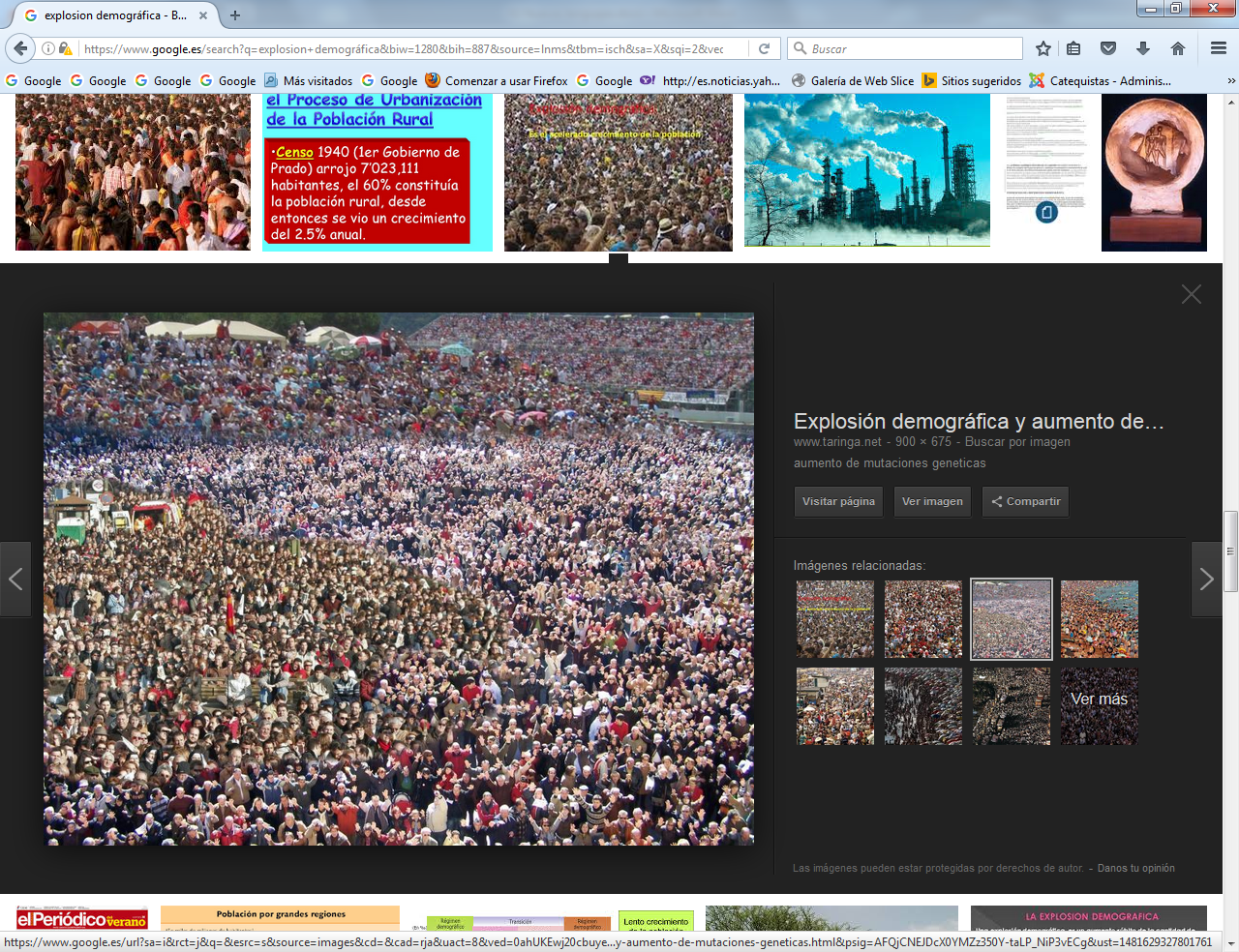 ¿Hacia donde va la población del mundo?      El hecho de que la población mundial crezca rápidamente, debido a la mejora de vida en gran numero de países (por mejora de alimentación, progreso de la medicina, descrédito del maltusianismo, mejor valoración de la sexualidad...) genera la sociedad nueva, ya que la educación intensifica los planteamientos que hacen al hombre más libre y más consciente y fecundo.    A) DATOS Y ARGUMENTOS: mundo en masivo crecimiento.   Basta explorar cualquier estadística de población, confeccionada científica o divulgatoria, para sentir el sobresalto, el desconcierto, hasta el vértigo, de lo que cuantitativamente la juventud va a significar en el mundo de los años venideros. Al margen de curiosidades estadísticas, como la que establece los 6.000 millones exactamente el 18 de Julio de 1999, a las 14, 24' 02" (según el U.S. Bureau of the Census), o el 12 de Octubre de 1999, a las 00 horas, según acuerdo de la ONU, lo que interesa es el ritmo indudable de crecimiento.    La mayor parte de la población mundial del siglo XXI va a estar, o está ya, en edad de formación: niños y jóvenes en nivel escolar básico (3 a 14 años), en estudios medianos o superiores ( (15 a 24 años) y en edad en formación permanente y de adaptación (25... años y más) Hasta en la tercera edad el hombre tendrá mucho que aprender para ponerse a la altura de las circunstancias.  1. Incremento numérico de niños y jóvenes  En casi todas las regiones del planeta gran masa de sus habitantes estarán por lo tanto en período escolarizable, si bien será la educación primera y la superior la que se refleja más en las estadísticas, en función de las múltiples declaraciones y pactos de los organismos internacionales. O se cuida a los niños y a los jóvenes en este aspecto y el mundo será mejor cada decenio que pase. O se les abandona por carencia de recursos o se dedican a otros menesteres, y la situación se irá deteriorando. Así de simple y contundente es la realidad.     No son sólo los datos numéricos los que reclaman atención minuciosa al educador, sino las peculiaridades de las curvas de desarrollo y las pirámides de edades relativas. Las zonas o segmentos de las tablas de población, tanto a nivel general como en lugares particulares, son llamada de atención pedagógica. Y esto conlleva un análisis previsor y orientador que no se debe quedar en meras palabras, sino que debe transcender a hechos concretos y eficaces.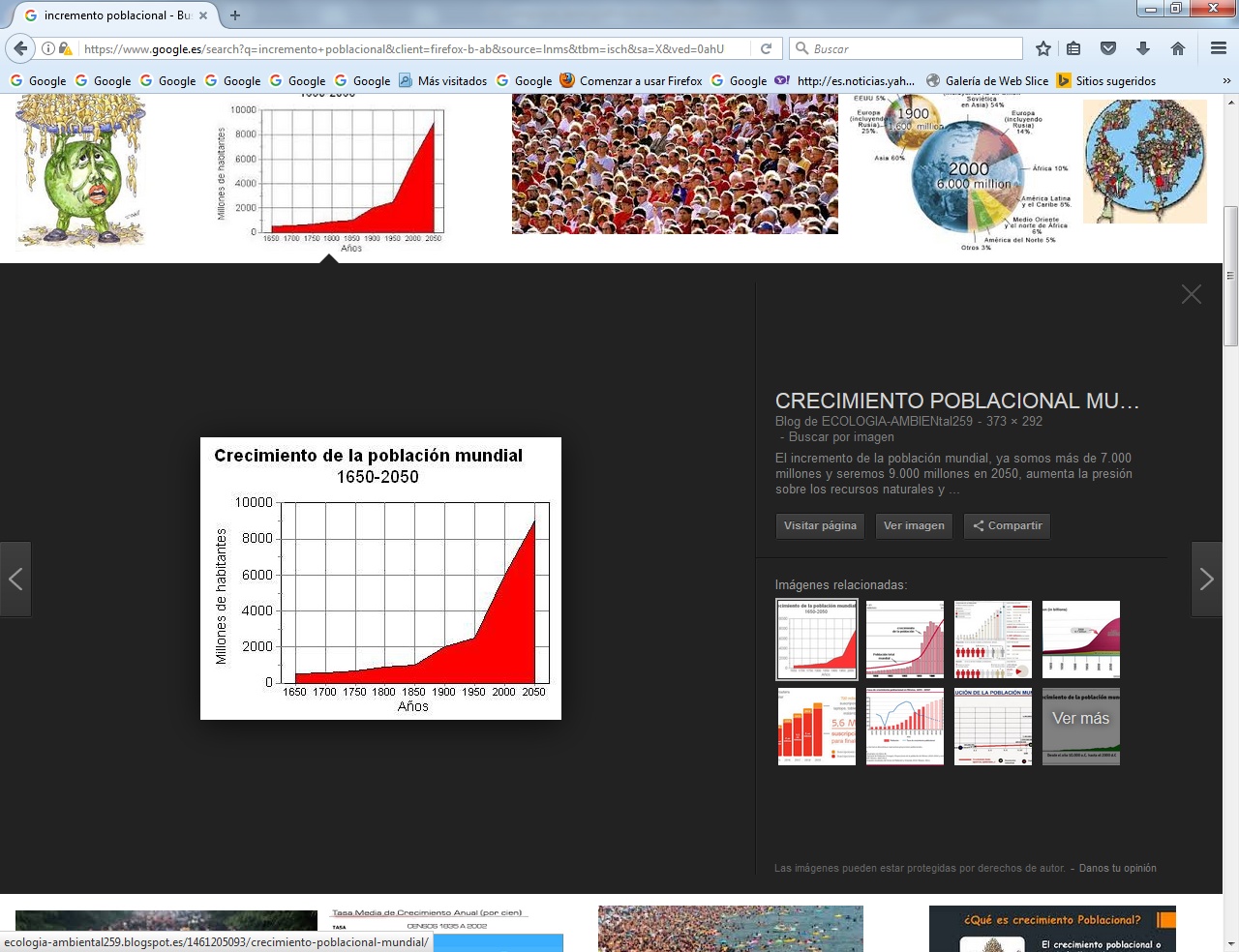    Al margen del año en que ahora estamos hemos de ser conscientes de que , al comienzo del siglo XXI cada año que  pasa nacen 62,5 millones de niños, cada  mes 5,2 millones, cada día 173,600 niños, cada hora 7,233 y cada minuto 120.      Al margen del rigor estadístico de estadísticas más o menos exactas pero siempre creíbles, las consecuencias que debe sacar todos los educadores, al igual que los padres , es que el aumento de la población no es un mal. Sí lo es la desigual distribución de las riqueza del mundo    Lo original del desafío educativo es que las variables que entran en juego son más complejas. Mientras atender enfermos o ancianos equivale a aplicar cada vez "mejores" formas de asistencia y de fármacos, en el terreno educativo se requiere emplear "diferentes", no sólo "mejores", procedimientos. Los destinatarios de la tarea educadora tienen por delante una vida larga y de su educación dependerá la sociedad en la que se viva. El principio de que la mejor inversión de una persona o de un grupo, incluso de una nación, es la que se orienta a la formación va ganando influencia en las planificaciones sociales.  Y del acierto con que sea tratados este aspecto va a depender en gran medida toda su existencia y la armonía en la sociedad.   Por otra parte, a los ancianos y a los enfermos se les trata en todas partes de forma muy similar: con paciencia a los unos, con destreza a los otros, con amor a ambos. La mirada inmediata es la que vale con ellos.    Sin embargo, al niño pequeño, y también al joven universitario o al joven trabajador, se les debe mirar de otra forma. En ellos reside el presente, pero también el futuro. Hace falta para valorar su vida con una certera mirada a largo alcance, pues de cómo se los trate pedagógicamente se pueden seguir buenas o malas consecuencias.   Si las constataciones estadísticas sobre la juventud, y las estrategias que se aconsejan a su respecto, son realizadas desde las atalayas de los "viejos" países, como los de Europa por ejemplo, las conclusiones pueden resultar muy diferentes a las formuladas en unas zonas en donde la mitad de la población no ha cumplido los 25 años. En este segundo ámbito poblacional las urgencias serán de una naturaleza radicalmente diferente.   Por eso, dada la movilidad poblacional que existe, y la que se espera que aumente,  resulta decisivo entender los hechos demográficos, tecnológicos o culturales, para mejorar los procedimientos educativos  convenientes. Es urgente hacerlo así, pues en este terreno el tiempo es irrecuperable.  Y más necesario es hacerlo desde las consecuencias humanas que se originan, se acierte o no en los planteamientos, que desde confiar en las tablas estadísticas en que con frecuencia se funda la reflexión de los políticos y de los gobernantes.    Además debemos tener en cuenta el tipo de población que la masiva natalidad genera, tanto en países desarrollados como en los menos conscientes de la necesidad de promover a una paternidad responsable que es algo muy diferente a una actitud maltusiana en este aspecto.  Tres datos gráficos nos pueden hacer pensar:1º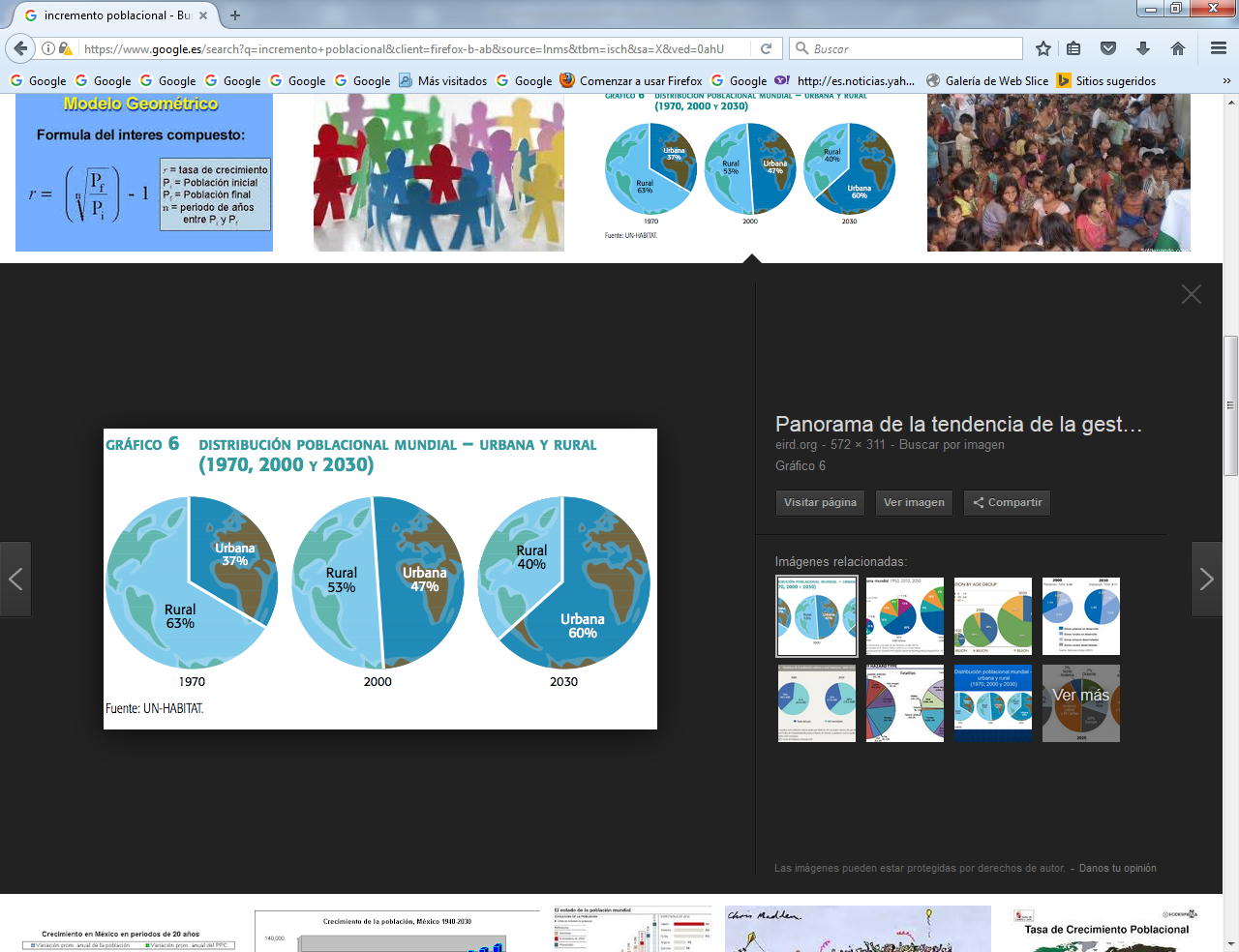 2º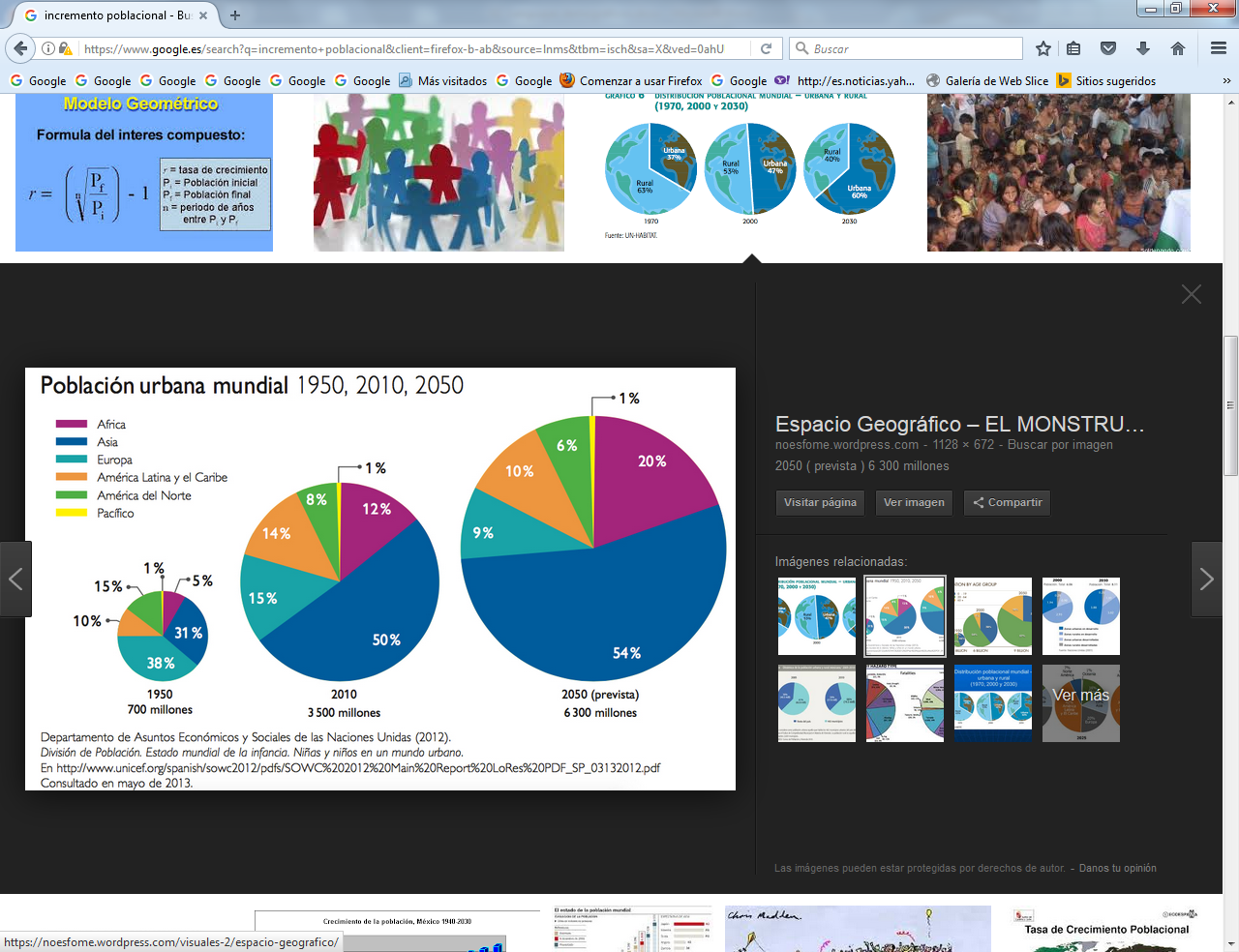 3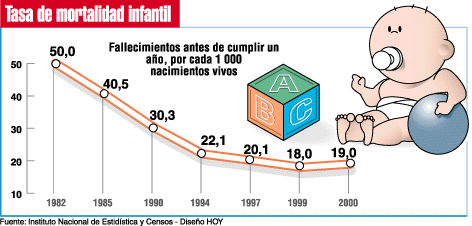  2. Rasgos para reflexionar            y riesgos para prevenir de forma rápida	     La movilidad poblacional, por ejemplo, es uno de los fenómenos más transformadores del mundo en el siglo XX, sobre todo en los niños y jóvenes. Un porcentaje creciente cada año de seres humanos no se educa en los lugares donde ha nacido. Fuera de su lengua y cultura un 10 % en paises desarrollados, y un 14% en los nos desarrollados.                Muchos de los países desarrollados se nutren ya hoy para sus necesidades laborales de fuentes "no naturales" de crecimiento, como la inmigración selectiva y estacional de mano de obra adecuada y con expulsión o marginación cuando no se precisa. No es fácil entender la situación de los emigrantes, si sólo se estima su potencial productivo y no se descubre su carácter de personas libres que buscan mejorar su forma de vida. Es fácil reclamar derechos humanos para ellos. Es más difícil entender lo que acontece en una personalidad inmadura cuando ha de romper, a veces de forma traumática, con su hábitat cultural natural.    Y también es preciso valorar lo que significa el lugar donde se nace y lo que implica la necesidad familiar de buscar otros lugares donde se pueda vivir. Se debe entender que la producción de alimentos supone tierras laborables y lugares para cultivos, ya que en la tierra de adopción  no puede haber ocupación para tantos millones de nuevos seres humanos llegados.	     Y, sin embargo, sabemos que en países en expansión demográfica, los jóvenes, y hasta los niños, sueñan con la emigración como solución a sus carencias y como cauce de sus apetencias. Tienden a mirar a otros países como paraísos y a la propia tierra como prisión. Fantasean sobre su posible lugar de destino, según diseños contemplados en los seriales televisivos de consumo o en los filmes comerciales importados. Si no se les protege, incluso en el caso de que consigan realizar su sueño, tendrán grandes problemas de ajuste.     Similares rasgos y riesgos implican otras interferencias en su formación: formas de diversión, preferencias ornamentales, lenguajes sociales, usos domésticos, creencias religiosas, etc.   Hay que educar a los niños y jóvenes para el mundo que les va a tocar en suerte vivir, más que para el presente que ya están viviendo. Esa ocupación no puede ya serlo laboral, sino que se precisa una sobre dosis de de conceptos más participativos: no basta ya repartir, sino que es preciso llegar a los niveles de compartir  y ocasionalmente departir e impartir    Tres grandes criterios tienen que regir ese tipo de educación, emanados de la simple razón, pero explicitados en la Declaración de los derechos humanos proclamados  por la ONU y reconocidos por todos los países del mundo  1º El derecho universal a la educación básica, de forma que tantos los países como los ciudadanos de cualquier país o ambiente sepan reconocer y en lo posible promover formas de educación, al igual que se hace con el derecho a la vida, a la salud, a la seguridad o a la protección   La existencia de organismos generales y locales defensores de ese derecho es señal de buena organización y signo de comportamiento y legislación basadas en la justicia social. Y la ausencia es signo de indigencia ética y de violencia institucional.   Hechos frecuentes de marginación (niños de la calle, explotación de menores, discriminación sexual, desatención sanitaria, desescolarización) indican vergonzosa desintegración jurídica de la sociedad en que se produce y ausencia de autoridad mínima. Más vergonzoso incumplimiento de deberes básico implican datos de este tipo cuando esto acontece en ámbitos de emigrantes o de refugiados en países desarrollados.  2º El reconocimiento de la igualdad de todos los hombres en la dignidad. Ni el sexo, ni la clase social, ni las creencias religiosas, ni la raza puede constituir factor de discriminación en el trato educativo. Cualquier integrismo o fanatismo religioso, marginación por el origen o el sexo, menosprecio por la raza, o maltrato por delitos de familiares es una aberración, que llega a la cumbre de la maldas ética y jurídica cuando tiene el carácter de genocidio como se ha dado en ocasiones en la Historia (indígenas de Norteamérica o de Australia, nacismo, grupos africanos,  Armenia, Birmania y otros)     3º El deber universal del respeto y de la protección de todos los seres humanos, de forma primordial a los más débiles o desprotegidos. La igualdad se debe diseñar desde los primeros años de la escolarización. Es rechazable la discriminación sexual, las metodologías que clasifican por la inteligencia, las discriminaciones por la raza o por los niveles económicos familiares,  y por cualquier otros factor diferencia que implique una singularidad en el trato o cualquier privilegio injusto ante la sensibilidad de los demás miembro de un grupo en el que se debe convivir con libertad, igualdad y solidaridad.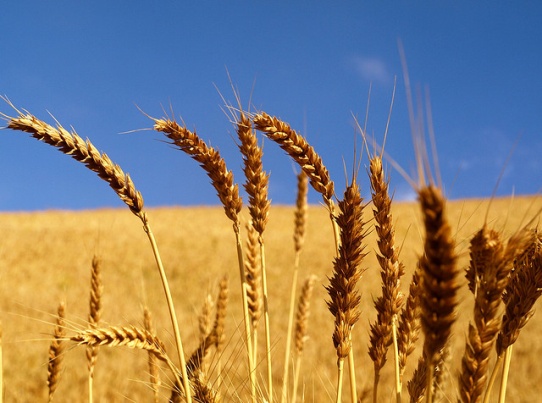 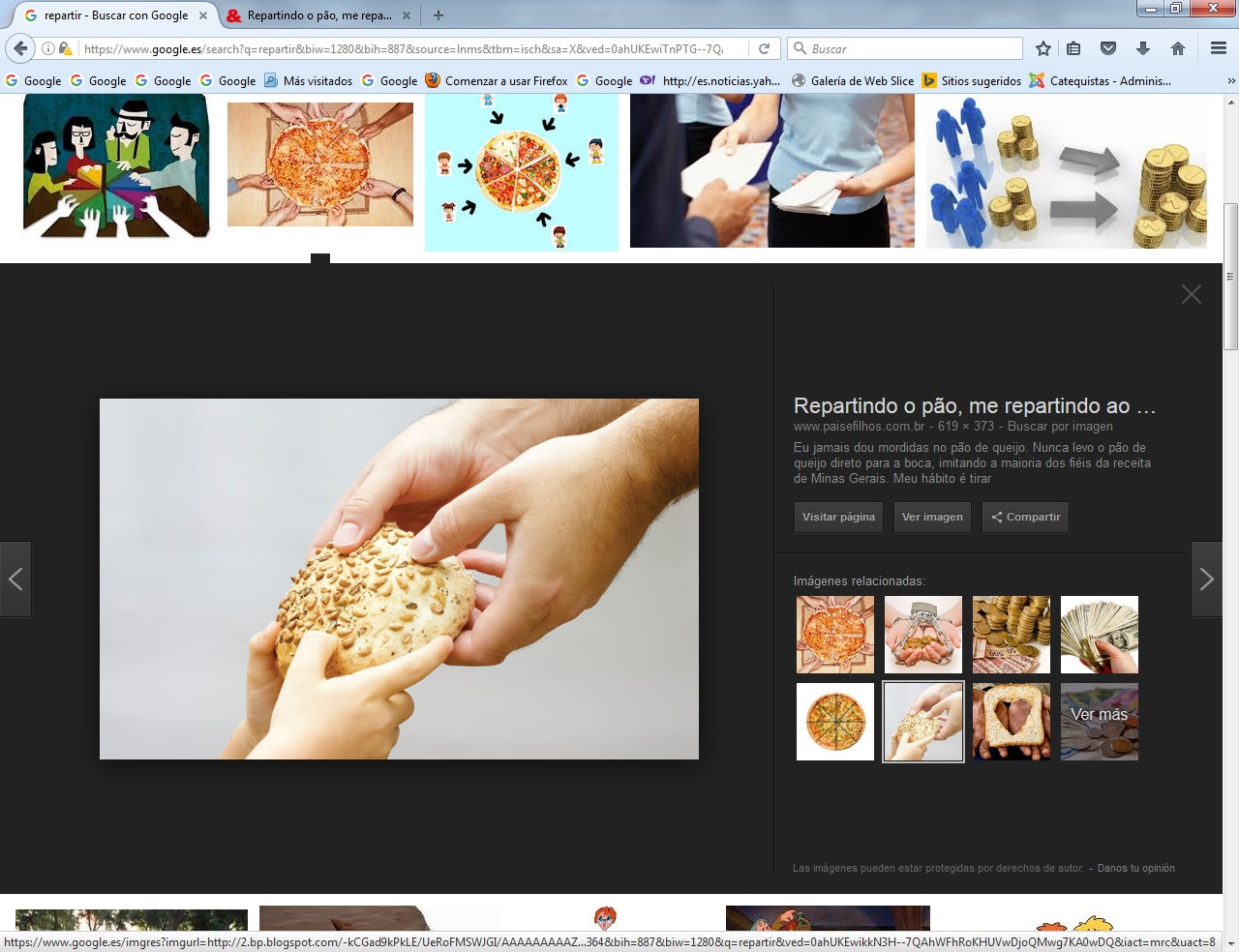    Los informes, los datos, las comunicaciones y los cálculos nos avisan sobre contradicciones.	   - Habrá multitud de lugares del planeta en donde, por efecto de la explosión abunden los niños, hasta quedar abandonados por imposibilidad social de atenderlos (niños de la calle, niños trabajadores, prostitución infantil, explotación infantil). La división entre países ricos y países pobres tendrá mucho que ver con la población productiva  de cada país.	   - Y habrá otros rincones del mundo desarrollado que soportarán el síndrome sorprendente de una nueva enfermedad: la angustia de la disminución de la población joven y la consiguiente frustración por el envejecimiento y deterioro de la población.  -  Esa dualidad de situaciones y los contrastes poblacionales se van a incrementar  en años venideros. Es prudente tomar postura educativa adecuada ante el mundo que se avecina, en el orden de los criterios y en el terreno de los hábitos adecuados de comportamiento. El pensamiento de los educadores no puede ni debe apoyarse sólo en tablas estadísticas, pero debe tenerlas en cuenta. Se precisan actitudes y dinámicas que hagan más referencia a las motivaciones que a los simples cálculos.     Corresponde a los educadores y a los movimientos de inspiración solidaria hallar los mejores caminos para ofrecer a todos la luz de criterios coherentes. La masiva juventud del mundo global es, más que un problema demográfico, un desafío ético, sociológico y pedagógico. Ante una población mundial, que va a ser en su mayor parte juvenil e infantil, hay que reflexionar seriamente. Estará desasistida y desigualmente repartida. Será encauzada hacia el bien o hacia el mal. Para su recta comprensión, hay que tratar sus problemas de forma personal y cálida, no sólo con criterios productivos.    	     Primero, debe ser tenida en cuenta a la hora de las decisiones institucionales, incluso en los países o regiones donde no existe explosión demográfica. Además de su peso cuantitativo, ella es la que condiciona la marcha del futuro de la humanidad:	          - en países explosivos, por el sólo hecho de su número;	          - en los regresivos, precisamente por el vacío de su ausencia.	   En ambas situaciones, se requiere cuidado singular por los efectos que su abandono acarrearía. Y más que la solidaridad, es la misma justicia la que interpela a la humanidad en favor de los jóvenes.	     Además, para entender esta situación con talante moral y solidario no basta tener en cuenta los datos calculados por organismos mundiales, con frecuencia influidos por intereses sectoriales y, en ocasiones, mal interpretados. Todo educador que quiere formar personas del siglo XXI debe ser consciente de lo que este siglo será	     En tercer lugar, determinados ambientes reclamarán atención prioritaria, por estar en ellos "muy desatendidos" los niños y los jóvenes, incluso inmersos en la miseria, en la violencia, en la ignorancia, a causa de determinadas tradiciones que no respetan la dignidad radical del hombre. Por ingente que pueda parecer la diligencia que reclama su cuidado, protección, promoción, educación, incluso evangelización, en ningún caso puede olvidarse la natural tendencia, reconocida por muchos pactos y declaraciones mundiales, a primar la dedicación a esas edades.   3. Pistas y soluciones   Es cierto que no podrá hallarse una solución fácil a las demandas en todos los lugares y que los viejos enemigos "naturales" del crecimiento: el hambre, la enfermedad, el trabajo prematuro...; o también los "artificiales": la emigración, la guerra, la violencia, los vicios, ya no funcionan de la misma forma que en otros tiempos. Pero en extensos lugares del mundo se reclama urgente toma de conciencia y prudente previsión. Los hombres cuentan con inteligencia suficiente para buscar y hallar soluciones, para mejorar situaciones, para sensibilizar a grandes sectores de la población en la belleza de una tarea de redención.      Una lista de consecuencias del incremento de la población mundial a lo largo del siglo XX, y que se va a continua en el XXI, nos pueden apuntar algunos aspectos que deben ser tenidos en cuenta en la educación    Esas consecuencias pueden  sintetizarse en aspectos como los siguientes:   - Incremento de las megalópolis o macrourbes, que se triplicarán a lo largo de los próximos 50 años con todos los efectos que implican para millones de habitantes en sus gigantescos edificios   - El desarrollo explosivo de las formas de vida anónima suscitadas por las grandes aglomeraciones, en contraste con el tipo de coexistencia en ámbitos rurales del pasado.   - Extensión del desempleo o del subempleo en los países muy poblados y de la consecuente explotación de los débiles (niños, pobres, mujeres) y el aumento de mendicidad y de carencias básicas para la supervivencia.   - La masiva población que sueña o realiza preparativos para  la emigración y la  inmigración en busca de mejores o de mínimas condiciones de vida, de trabajo o de recursos vitales.   - Inseguridad o incluso variación de las fronteras heredadas del pasado ante la presión de las masas humanas desplazadas y también la vergonzosa promoción de muros defensivos o de exterminios en forma de campamentos inhabitables  y a veces en forma de genocidios larvados a más o menos declarados.   - La diversificación de legislaciones represivas en muchos países, como formas drásticas de contener el incremento poblacional y la consecuente lesión de los derechos humanos y de la mínima dignidad humana.   - Los efectos derivados de los aspectos anteriores conducen a la promoción de planteamientos maltusianos, incluso mediantes esterilizaciones larvadas, o con la promoción de regímenes políticos totalitarios o populistas o de sistemas educativos sexistas, discriminadores o inmorales.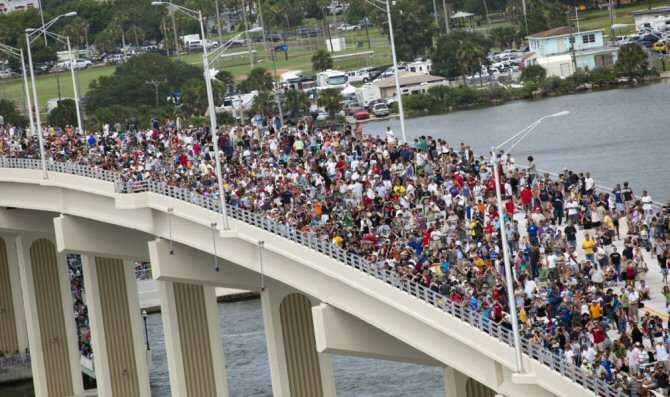      La exploración de la situación infantil y  juvenil del mundo no debe constituir en todo caso una señal de alarma y de desconfianza ante el porvenir. Es frecuente adoptar esta actitud ante tantos seres humanos que reclaman aportaciones sanitarias, alimenticias y educativas, proteccionales y sociales. Y sobre todo es fácil deprimirse, si se miran las demandas ingentes de educación y se comparan con les reales posibilidades de respuesta con que se cuenta. 4 Ojos esperanzadores    Por eso, importa mirar a la juventud numerosa con ojos esperanzados y más como desafío que como amenaza. El aumento cuantitativo en los años venideros es, pues, más una oportunidad que un freno al desarrollo de la humanidad, aunque tantas veces se mirado más  de reto que de provocación.   Vistos desde esta perspectiva, tanto en su situación actual como en las previsiones venideras, resulta necesario una toma de conciencia doble:	     Es preciso orientar la atención vigilante hacia los valores de la familia, como garantía de los derechos de cada persona. El porvenir de la colectividad humana pasa por el reconocimiento de esa institución primaria y natural. La orientación corresponderá a todas las instancias sociales: poderes públicos, grupos culturales, organismos sociales. Pero es la familia la más decisiva de las instancias para la consecución de cualquier ideal educador. En ella se apoya la más natural fuerza prospectiva educadora; hay que volver constantemente los ojos a los padres.	     Pero los jóvenes, al igual que los niños, son también miembros de una sociedad más amplia. Son los rectores sociales los que deben disponerse a crear planes y abrir cauces para que su porvenir resulte más luminoso que amenazador. Atender a la juventud supone encerrar en lenguajes adecuados a ella los mensajes que les hagan más libres y felices. Se les hablará de trabajo y convivencia, de solidaridad y orden, de felicidad y ética, de espiritualidad y paz. Dejar a la juventud desasistida ante el bombardeo de engañosas insinuaciones sobre el tener, el poder, el gozar, es sumamente perjudicial.    En ese sentido, es bueno recordar que el futuro de las personas y de los grupos tienen mucho que ver con la actitud educadora presente. Al educador corresponde entender cómo son los jóvenes y los niños y cómo se debe actuar para aportar, con eficacia y claridad de criterios, todo lo que mejore la vida venidera de las personas y de las sociedades. Eso requiere acomodarse a sus raíces naturales y apreciar, ante todo, la vocación humana a la trascendencia.   No se puede ignorar, por otra parte, que las dificultades para conseguir este objetivo pueden incrementarse en los años venideros:	  - Se intensificará cada vez más el poder de los medios de comunicación y habrá que enseñar a los hombres a evitar su mal uso.	  - Se diversificarán los medios tecnológicos y será preciso ayudar al hombre a encauzar sus elecciones y asegurar los aciertos, eligiendo entre alternativas y ofertas desiguales y algunas engañosas.	  - Se incrementarán las relaciones múltiples y rápidas y será imprescindible para el equilibrio de las personas el aprender a situarse ante las circunstancias.     En los años venideros no bastará contabilizar los datos que las tablas estadísticas ofrecen. Será imprescindible sacar consecuencias concretas e inmediatas para la vida, pero con una interpretación prudente y moderada. Además hay que hacerlo en cada lugar y analizar bien los movimientos migratorios, pues no es lo mismo valorar el fenómeno migratorio en países de donde salen los emigrantes que las exigencias, bloqueos, exigencias y desconfianzas de los países que los reciben, y que con frecuencia se defienden de ellos como si fueran delincuentes potenciales y no trabajadores en busca de empleo vital.     Para entender bien esa realidad de la población fluctuante basta entender lo que significaría su ausencia en muchos lugares o países  desarrollados. ¿Qué pasaría en 20 , 40 o 60 años con la población natural de los países receptores de emigrantes si los que vienen no llegarán?  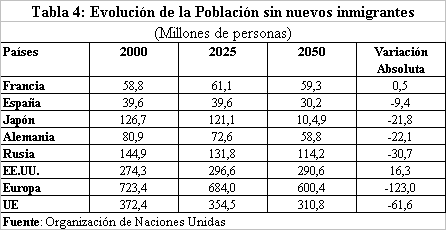    Por eso es tan importante educar a las generaciones que van a vivir con ellos resaltando los aspectos positivos para unos y para otros en todas las realidades poblacionales.       Y también conviene entender o defender que, a pesar de los refuerzos de los llegados y de las energías poblacionales que en algunos lugares se podrían fomentar, no todos los países crecerán de la misma forma, pues mientras algunos pondrán en juego medidas reguladoras otros se abrirán a la fecundidad con más decisión. La tabla de los países que más aportarán al fomento de los valores morales y sociales también ayudan a valorar con objetividad lo que puede ser la emigración y el crecimiento poblacional. 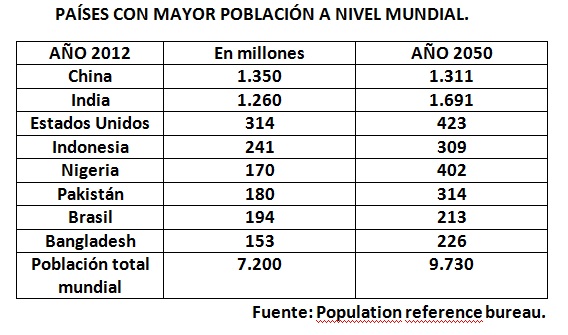    El incremento poblacional origina nuevas formas de entender la sociedad y las instituciones humanas. En el mundo congestionado que amanece hoy se precisa algún movimiento profético que evite el supervalorar los riesgos y las amenazas y anuncie que, también detrás de los hechos demográficos, se halla Dios.   No cabe duda de que el estilo de vida del hombre que nació en contacto con la tierra, el aire, el agua, etc, cambia intensamente en el trayecto de una sola generación, si debe moverse entre máquinas, artilugios y pantallas llenas de imágenes fluidas. Si no encuentra orientadores que le mantengan las razones básicas del vivir, sin duda en el tránsito sufrirá desconcierto, vértigo, decepción.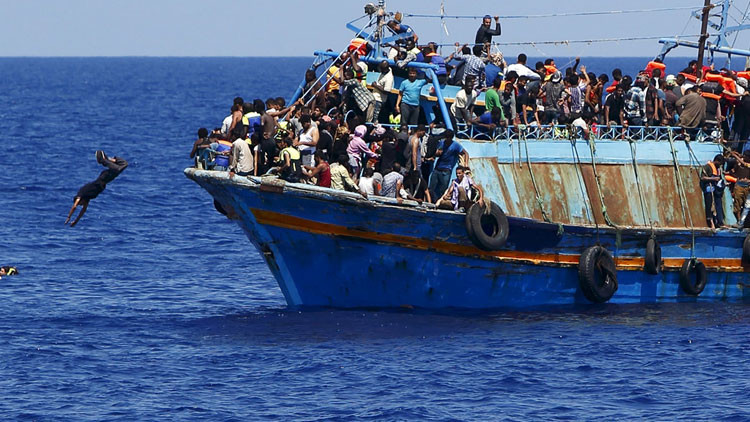 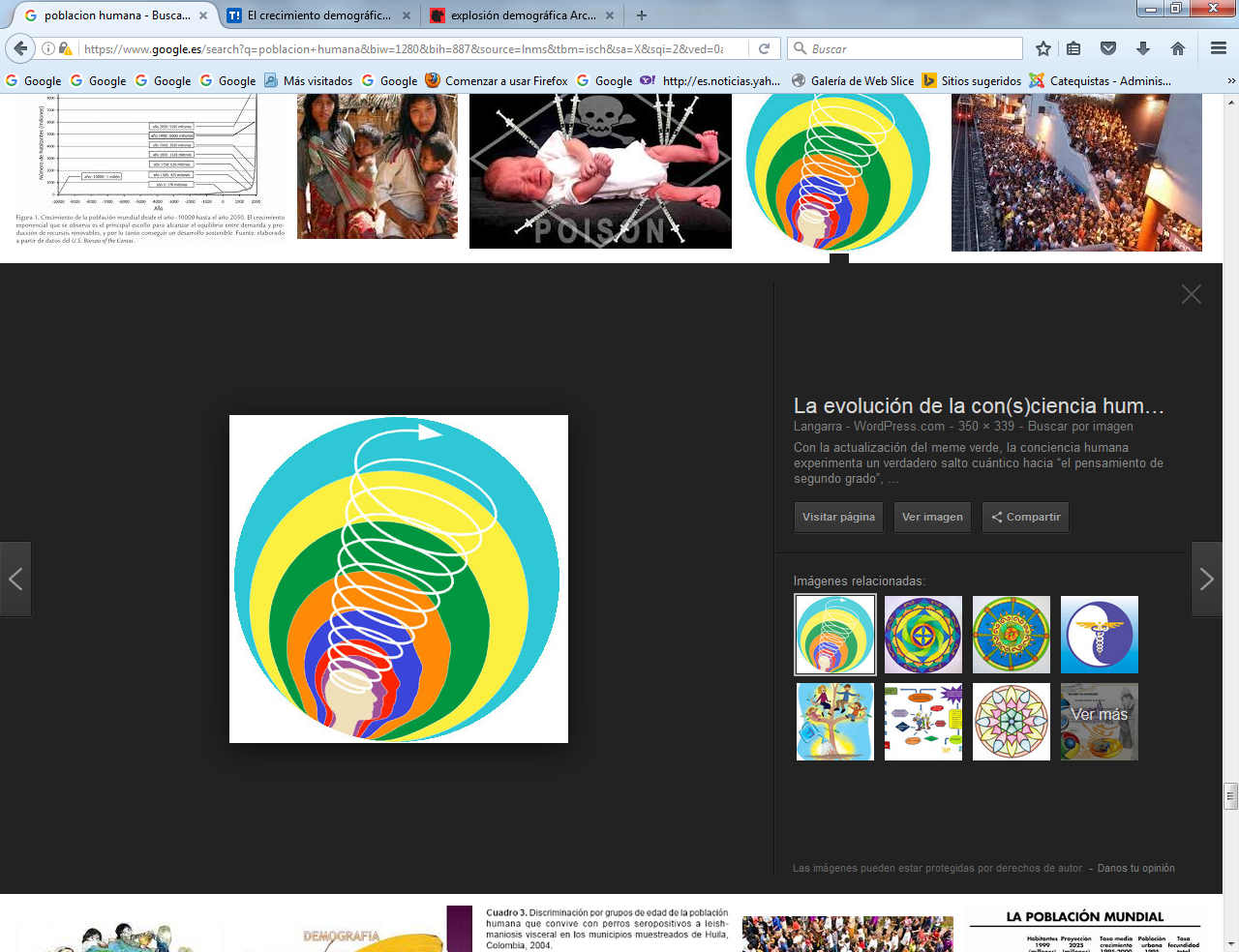   5.   Efectos del incremento El emigrante por lo general es una persona sufrida que sabe a lo que se expone y que incluso llega con frecuencia a saber que se juega la vida, la salud y la seguridad.  Es el ser humano, varón o mujer, que asume el riesgo con desazón y se llena de ansias de triunfar como solución a su estado de inseguridad.Descubre que los modelos de consumo se hacen fríos y el trabajo pierde calidad humana para reducirse a mercancía comercializada. Experimenta la insatisfacción del que siempre tiene prisa por miedo a perder alguna oportunidad. Es, en definitiva, menos feliz y menos hombre con frecuencia.  El pueblo que lo recibe llega, ante la afluencia de otros muchos,  a nuevos modos de valorar, sabe de habilidades más que de criterios, de respuestas sensoriales inmediatas más que de ideales de vida.      Las causas de la explosión demográfica son múltiples. Y sus manifestaciones en los índices de natalidad, de fecundidad, de crecimiento vegetativo, de proporción de edades, de esperanza de vida, oscilan según lugares.	     Los datos y las tablas poblacionales originan la sensación de que el mundo se queda ya pequeño, de que los espacios son reducidos, de que la tierra no resulta tan fecunda como en tiempos antiguos, de que las leyes sociales se vuelven más exigentes y la sociedad más egoísta.	     Los países ricos miran con recelo el aumento poblacional de los países menos desarrollados y se autodefienden, con frecuencia de forma injusta, para no perder la hegemonía en las formas de producción y en los sistemas de distribución de sus riquezas. Incluso hacen lo posible por reducir la natalidad, más por temor de perder la hegemonía que por nobles ideales de lograr que la paternidad sea más responsable y menos instintiva, que la paternidad sea responsable.	     Acontece que, en los países menos desarrollados, grupos minoritarios pretenden alzarse con privilegios injustos, a costa de la mayor parte de los habitantes. Promueven legislaciones que no buscan el bien común, sino el mantenimiento de su predominio social. Y condenan a las masas a una miseria que pudiera ser superada, pero que no interesa hacerlo al menos en el terreno de la cultura para evitar que surja la crítica y la agresividad en los desheredados. Surgen los odios, pero la causa no es el aumento de población, sino la injusticia en el trato.   La reacción que provocan esos hechos, nacidos del aumento de pobladores del planeta, está intensamente condicionada por el talante espiritual y moral de quien observa el universo.  Al margen de las posturas especulativas de quienes lo convierten en objeto de curiosidad científica, sin capacidad para entender lo que tiene de compromiso para la conciencia, surgen también otros grupos, personas y movimientos que tratan de interpretarlo vitalmente.    Es bueno mirar determinadas formas de vida como consecuencias positivas del aumento de la población. Podemos aludir, como ejemplos, al modelo de convivencia urbana en expansión y al cambio hacia relaciones sociales más horizontales.	    El siglo XX ha conocido el tránsito de una cultura rural a otra urbana, que es el efecto más sorprendente del aumento de población. En los años venideros, ese rasgo se va a incrementar y hay que disponerse para aceptar tipos de convivencia urbana diferentes de los modelos rurales de las épocas anteriores. No vamos a decir si es bueno o malo este fenómeno. Sólo hemos de sugerir que hay que pensar en ello.	    Además, en el período de una generación, la relación jerárquica y patriarcal, vertical, propia de tiempos pasados, se está sustituyendo por una interdependencia más igualitaria y democrática, más horizontal, concorde con la dignidad y la libertad del hombre. Tampoco vamos a analizar lo que se pierde o se gana con el cambio. Simplemente vamos a decir que está ahí y hay que asumirlo para bien o para mal.    El hecho evidente de que el mundo es hoy mayoritariamente infantil y joven, aunque haya algunas regiones que envejecen,  implica para muchos una encrucijada. Sobre todo, si se piensa que es en los pueblos jóvenes en donde es más difícil el sembrar ideas de responsabilidad en los que se refiere a las capacidades reproductoras.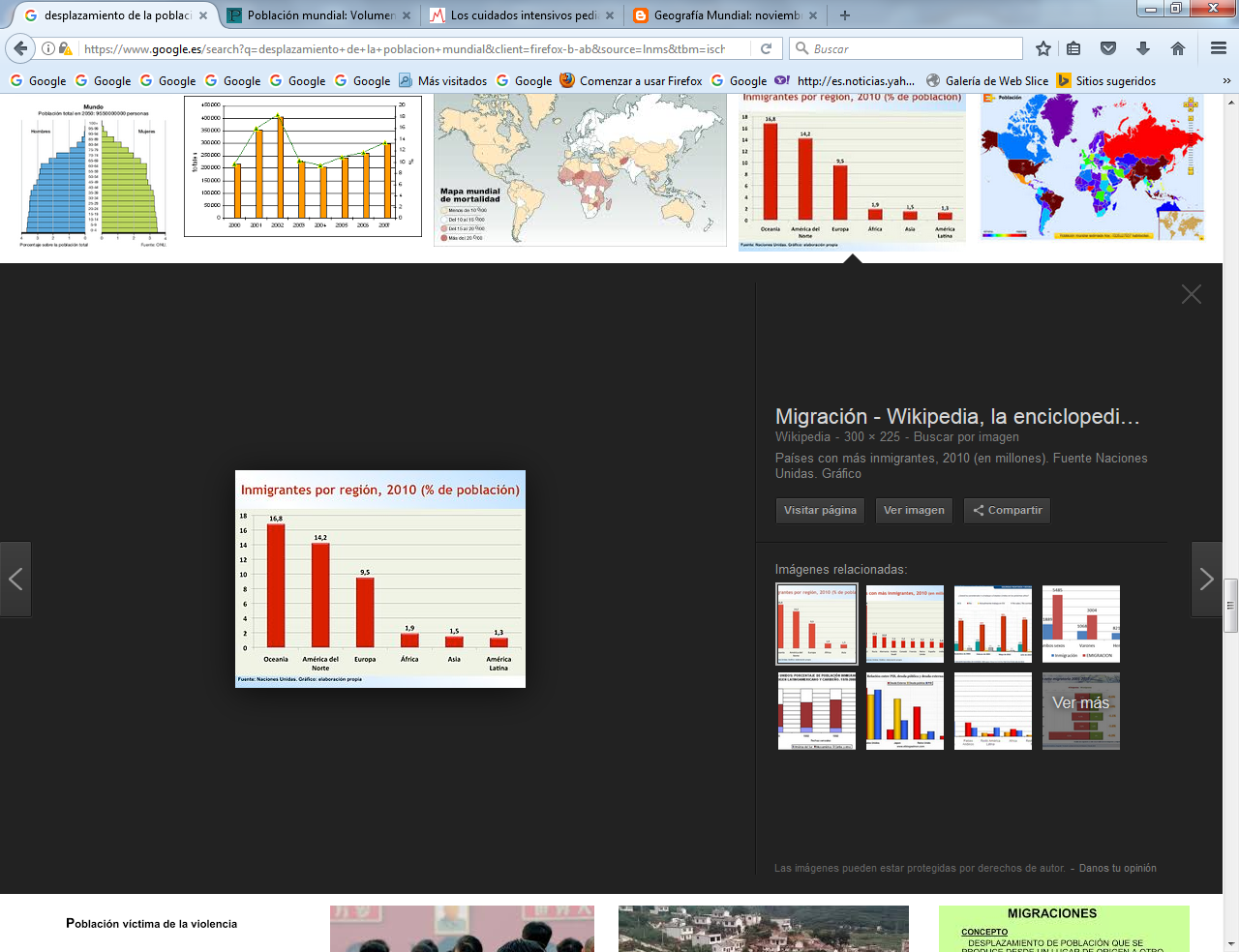    Hay datos singularmente problemáticos que reclaman reflexiones muy serias y urgentes; y existen nuevas circunstancias que deben ser tenidas en cuenta. No son los aspectos cuantitativos, los estadísticos, los que más pueden iluminar esa reflexión. Más bien es la nueva forma de vivir las transformaciones.   La explosión demográfica suscita nuevas visiones panorámicas del mundo:      - El incremento numérico de habitantes en casi todos los países.      - La desproporción poblacional entre hemisferio norte y hemisferio sur.      - El predominio de población juvenil en regiones en vías de desarrollo.      - El envejecimiento poblacional sólo en los países más desarrollados.      - La desigualdad numérica de razas, bloques, grupos y culturas humanas.      - Los movimientos migratorios de reajuste por regiones, zonas y países.      - La conmoción en los procesos de producción de bienes vitales:              alimentos, vestidos, vivienda, transporte, sanidad, protección.      - El surgir de nuevos modelos de promoción en diversos terrenos:              en economía, industria, artesanía, agricultura, comercio, etc.      - Los cambios de formas y estructuras convivenciales y sociales:              orden, legislación, propiedad, libertad de expresión.      - El juicio inquieto y prevenido contra la expansión numérica              y la promoción de organismos y campañas antinatalistas.      - La creciente aparición de actitudes defensivas en los países ricos,              incluso con grave deterioro de ayudas y de solidaridad      - Los efectos secundarios de la superpoblación humana en regiones              saturadas: inseguridad, delincuencia, desesperación, etc.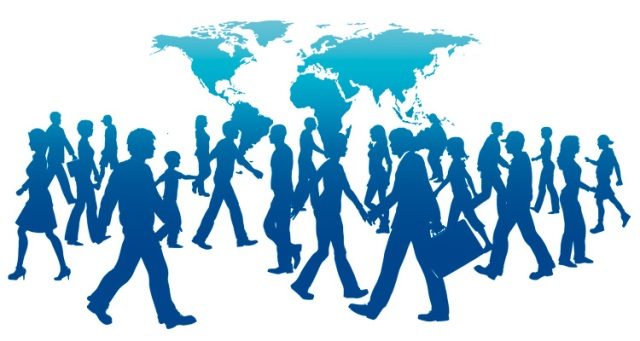    Esta cascada de rasgos podría desglosarse en aspectos particulares. Pero lo que se pretende aquí no es tomar conciencia de la expansión numérica de la humanidad, sino de explorar cuáles son las posturas constructivas de quienes trabajan con los hombres y tienen por misión armonizar la libertad humana con promoción de actitudes de paternidad y maternidad responsables.  Con observaciones y actitudes como las citadas, se hace fácil entender la transformación que se otea en lontananza. El mundo infantil y juvenil será el más susceptible a los cambios, pues los niños y los jóvenes no tienen, como los adultos, el soporte del recuerdo y de la experiencia. Ellos sólo advierten el porvenir en parte y el presente del todo; y por eso se entregan a él.   Si determinadas variables culturales exigen adaptaciones progresivas, habrá que asumirlas con elegancia y realismo, no sólo con resignación. Pero habrá que luchar contra lo que no responda a valores auténticos de carácter humano o, incluso, religioso.  Por ejemplo, ante la situación cultural de la juventud femenina en determinadas áreas menos sensibles ante la mujer, como puede ser el mundo islámico, habrá que rebelarse y tratar por todos los medios de concienciar a las poblaciones para exigir la igualdad. O también, ante la desigualdad de oportunidades culturales en zonas rurales o suburbiales de determinados países o sociedades anclados en tradiciones arcaicas, habrá que promover políticas y programas que respeten la igualdad de los ciudadanos.      No sólo debemos sentir gozo por el incremento de la población infantil y juvenil del mundo, sino que hemos de trabajar para el desarrollo humano no se paralice por criterios desafortunados. Basta pensar lo que sería del mundo si la población juvenil fuera a nivel global lo que es en algunos sectores o países, para sentir gozo más que temor, deseo de trabajar por los jóvenes más que desconcierto por su número.   Es la que nos sitúa, no sólo en referencia a cuantías estadísticas demográficas, sino en relación a determinadas actitudes de las personas libres, que se desarrollan mediante opciones y preferencias de vida. Prever en este terreno no es sólo calcular estadísticamente curvas, tablas y porcentajes.   El fenómeno de la explosión demográfica es claramente estimulante, con todas sus consecuencias personales y sociales: población de mayoría juvenil en el mundo, tendencia a la urbanización en megalópolis, desplazamientos masivos por saturación productiva en diversas zonas, etc. Los cambios poblacionales han acompañado al ser humano desde sus primeros estadios de agrupamiento social. Pero nunca han sido tan convulsivos y sorprendentes como en la actualidad.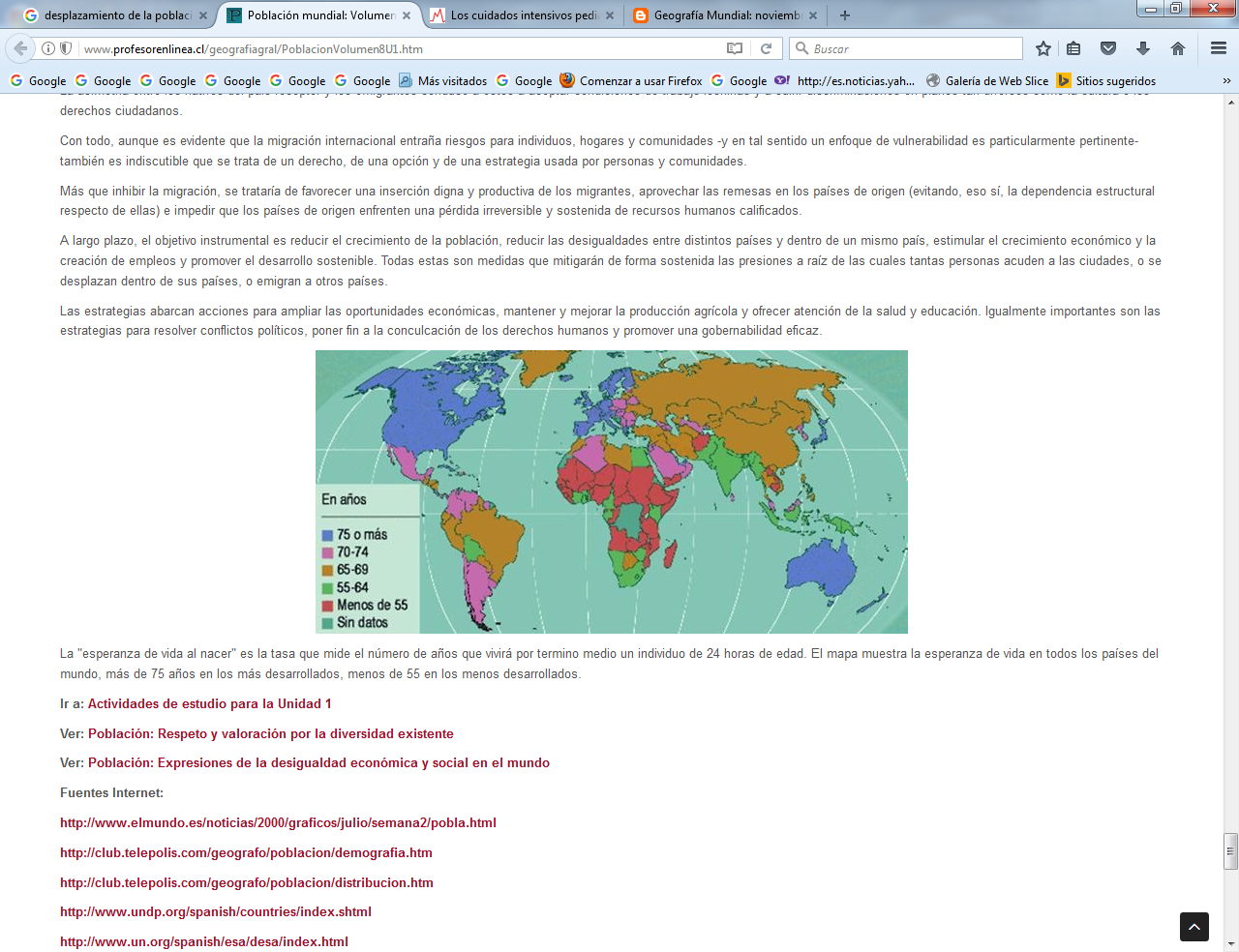 Esperanza de vida en el mundo a comienzo del siglo XXI   B)   Realidad demográfica y actividad de los educadores   No es lo mismo educar en un mundo en expansión, como era el antiguo, que en un mundo en saturación, como es el presente. Ni precisa lo mismo un país con natalidad deficiente por pobreza de ideales familiares, que en otro asfixiado por natalidad excesiva, la cual termina atrofiando la misma ilusión familiar.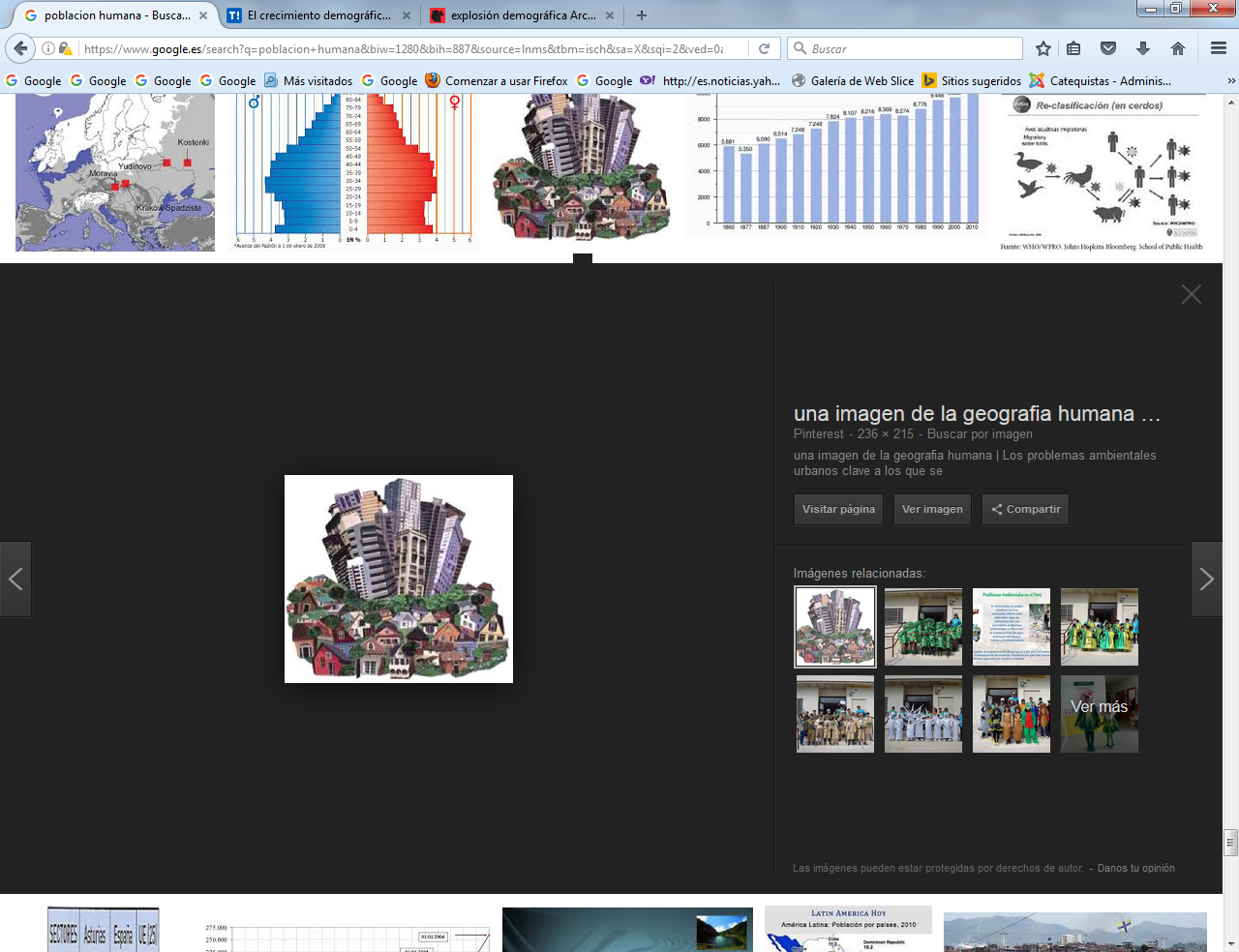    En este aspecto acontece hoy en el mundo un gigantesco salto:	   - Se avanza desde una perspectiva biológica de supervivencia, propia de los siglos pasados (escasez de alimentos, enfermedades y pestes, accidentes naturales, etc.) hacia otra de progreso, convivencia y bienestar creciente para la sociedad (seguridad, asistencia social, libertades ciudadanas, etc).               Ese cambio condiciona la nueva valoración de la vida humana y de la reproducción: no es la cantidad de seres vivos lo que enriquece el planeta, sino su calidad de vida física y espiritual.	  - Se piensa que la salud, la paz y la seguridad, no habrán de ser patrimonio de los fuertes y anhelo inalcanzable de los débiles. Es pertenencia por derecho natural de todos los seres humanos. Y todos saben, o deben saber, que la vida que se recibe o se transmite se desenvuelve con dignidad sólo si cuanta con esos requisitos.  -  La mayor parte de los problemas estructurales del mundo no proceden de la expansión demográfica, sino de la poca habilidad, o voluntad, de ordenar bien la población y repartir adecuadamente los recursos de la naturaleza. Entre las estructuras tribales, regidas por la ley del más fuerte, y el derecho y la justicia, hay mucha distancia. Es preciso avanzar por el camino que lleva hacia la felicidad.  1. Planteamiento de caminos   Ello reclama ideales altruistas y actuación conforme a ellos. Y es precisamente aquí donde tienen su misión providencial los Institutos y los movimientos de educación cristiana. Son defensores de la vida y del amor. Ante el hecho de la explosión demográfica, pueden aportar su experiencia histórica y sus alternativas trascendentes para promover el discernimiento entre el amor y el instinto   Pueden ofrecer en los años venideros ideales y esperanza a las nuevas masas de niños y jóvenes que llegan abundancia a la tierra.     No es su misión, ni está en sus posibilidades, hallar soluciones económicas, políticas o materiales a los ingentes problemas de una humanidad demográficamente explosiva. Pero sí es su deber anunciar mensajes de confianza, no tanto para prevenir y evitar convulsiones de los indigentes o riesgos de violencia, sino para actualizar el Evangelio salvador que dio, da y dará razones de vivir.    En ese contexto y doble variable, podremos entender que la educación para el futuro reclama nuevas formas y sugerencias en las relaciones humanas:     - que debe ordenarse a enseñar a convivir, no sólo a producir para mejorar;     - que urge cultivar el respeto a la comunidad más que a la tradición;     - que es necesario potenciar la solidaridad familiar, no el interés o utilidad;     - que el imperio de la ley, no de la fuerza, es la única garantía de la paz;     - que cada vez hay que tender más a clarificar las propia identidad social;     - que la apertura al progreso es condición de equilibrio en años venideros;     - que la flexibilidad es necesaria para asumir la transformación del mundo.     - que la dignidad humana depende de la conciencia, no de la fantasía.     La población en estado escolarizable va a resultar entre un cuarto y un tercio de la total, del planeta. En algunos países llegará a la enorme cifra de la mitad, toda acción, movimiento, grupo o proyecto que tiendan a facilitar la educación escolarizada merece el mayor apoyo y la más decidida dedicación, pues se precisará incremento masivo de los efectivos dedicados a esta tarea.	    Si la distribución mundial va a resultar notablemente diferente por Continentes y ámbitos geográficos, será importante acomodarse a cada cultura para atender, no sólo entender, a niños y jóvenes.	    Si la misma juventud puede aportar formas y recursos para su formación y mejor preparación, resultará de importancia abrir a los mismos jóvenes el camino a iniciativas de autoformación y autogestión. Con ellas se evitará que sean carga desproporcionada para la población adulta. Y se convertirán en fuerza provechosa que aporte riqueza para la sociedad en la que van progresivamente integrándose.	    Si la juventud, sobre todo en su segmento prolongado, se hace consciente de sus posibilidades productivas en todos los campos, es importante el desglosar en el capítulo de inversiones lo que se la puede exigir en relación a lo que se la debe otorgar.	    Cada vez más habrá que distinguir entre lo que se puede ofertar a un adolescente inmaduro y lo que debe aportar en sus procesos de formación un joven más desarrollado. Esto afectará a los criterios y a los sistemas de educación, a los recursos y a las inversiones, a los ideales de vida y a las mismas relaciones sociales. Habrá que abrirse a sistema docentes diferenciados, por ejemplo, acogiendo procedimientos concurrentes o recurrentes, incluso aunque una comunidad cuente con los recursos para soportar los costos de la educación más tradicional, señorial o burguesa.    Si la situación juvenil no depende sólo del número, sino también de las variables culturales, económicas, laborales que predominan en cada ambiente, será conveniente acomodarse a cada ámbito social y humano.   No cabe duda de que formar a un profesional en la India no es lo mismo que prepararlo en Japón o en Moscú, y que no es igual lo que reclama un puesto escolar en Africa y otro en Europa.2. Criterios  Tres criterios educativos son convenientes poner en juego para una buena educación poblacional1º. El principio del a paternidad responsable    Paternidad es la relación que existe en el orden biológico (consanguinidad), en el orden jurídico (responsabilidad) y en el orden moral y espiritual con los hijos que se engendran y educan.  En general, la paternidad responsable se refiere al ejercicio justo y adecuado de los deberes y derechos que generan la procreación y la crianza de los hijos.    En este sentido, la paternidad responsable puede plantear interrogantes éticos y religiosos que, al llegar a cierta edad, los educandos quieren conocer y resolver y los educadores cristianos deben clarificar, sin eludir interrogantes, para lograr la mejor y más adaptada orientación.   Estos interrogantes afectan a los fines, a los medios y a las circunstancias. Los fines son fácilmente clarificables desde la perspectiva del matrimonio cristiano. Se deben tener los hijos que la pareja libremente decide, ya que la reproducción humana es acto ético y debe estar regida por la inteligencia y la voluntad. Y es evidente que la responsabilidad reproductora reclama generosidad y altruismo para que sea la ideal.   Cada pareja sitúa ese ideal en función de su sentido de la vida familiar. Y si no a todos se puede pedir la misma generosidad a nivel de su vida personal, tampoco a todos los matrimonio se puede demandar el mismo proyecto vital y familiar y se debe ser respetuoso con cada opción. Es importante educar a las personas para que sean comprensivas con todas las opciones, sobre todo en una sociedad en la que muchas veces de aconseja lo que el consejero no hace.   Los medios que se emplean para ese proyecto deben ajustarse a la responsabilidad. Esta afecta siempre a la conciencia compartida de la pareja y no sólo afecta a uno de los miembros.     El problema surge cuando no sintonizan los criterios y las decisiones. Al margen de situaciones de conflicto, para las cuales es imprescindible educar bien a los que contraen matrimonio, conviene recordar a veces y de modo éticamente claro lo que es moral lo que no lo es. No se puede emplear, al menos por parte del cristiano, procedimientos malos de por sí (aborto, mutilación, represión). Hay que preferir los que por naturaleza resultan aceptables para la conciencia normal (regulación ovular, continencia oportuna, inteligente ejercicio de la sexualidad).   Entre ambos extremos, el medio malo y el medio bueno, existe un abanico variado de recursos discutibles, sobre cuya moralidad no es fácil definirse con normativa tajante y absoluta y en donde la conciencia ilustrada y responsable de los cónyuges debe entrar en juego.  Es paternidad responsable el instruirse bien en las formas convenientes, de modo que se huya por igual del laxismo agnóstico y del rigorismo maniqueo. Esto equivale a decir que conviene huir de consejeros amorales y de consejeros integristas en este tipo de decisiones.    En todo caso, el concepto de paternidad responsable no debe ser identificado con cualquier manera ambigua de hablar de "regulación de natalidad". La regulación de natalidad es algo biológico. La paternidad responsable es algo moral, humano, espiritual.   Las circunstancias deben ser tenidas también en cuenta por los cónyuges, pues hacen posible el situarse de forma adecuada ante conveniencia o no conveniencia de tener más o menos miembros en el hogar. Pueden citarse entre esas circunstancias, sobre todo, las que afectan más a la educación (segunda generación) de los hijos ya tenidos y de los que pueden llegar, sobre todo si se asume como básico el criterio de que los padres nunca pueden delegar en terceros la educación como no pueden delegar la generación.    Circunstancias que deben ser tenidas en cuenta son la profesión y residencia de ambos cónyuges, los recursos materiales con que se cuenta, la salud y las necesidades afectivas de los hijos ya existentes, los deberes familiares que pueden limitar la capacidad educadora, etc.    No es correcto entender sólo por paternidad responsable el control de natalidad a cualquier precio (birth control) y esconder en bella idea (paternidad y responsabilidad) siniestros procedimientos inmorales (aborto, infanticidios, esterilización forzada o fraudulenta) como tantas veces se hace por parte de organizaciones inmorales (por ejemplo la Fundación americana Rockefeller) con personas o pueblos indefensos.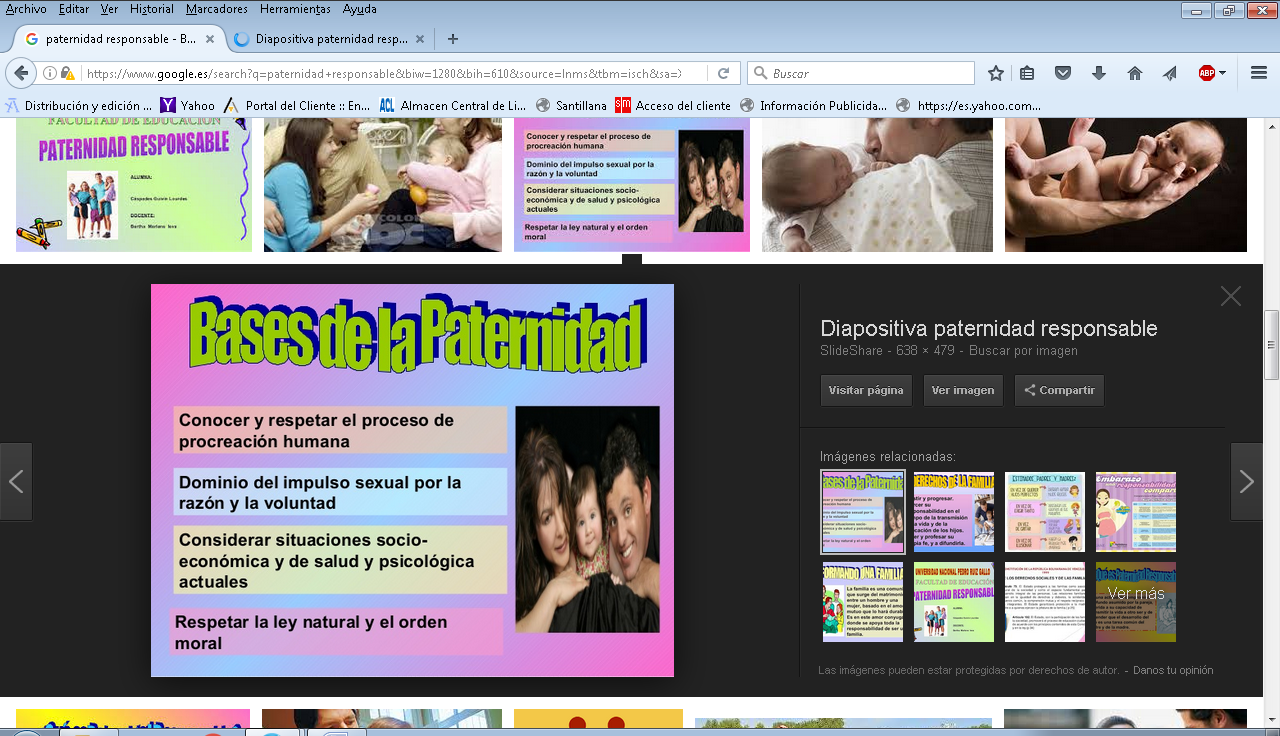     Es importante educar a los jóvenes para la responsabilidad en toda la conducta humana. El campo de la paternidad será uno más, y sólo uno, de los que demandarán su atención en clave de naturaleza y también con perspectiva cristiana. 2º. La falsedad del principio de Malthus   Si se asume una postura defensiva y antipoblacional, se intentará por todos los medios detener el crecimiento con el viejo lema de que "en la mesa de la humanidad hay sitios limitados y deben ser eliminados quienes no cuenten con espacio disponible". Para ello, todo es lícito con tal de evitar nuevos comensales, como proclaman Malthus (1766-1834) (Ensayo sobre la población humana) y los maltusianos de los tiempos recientes (Fundación Rockeffeler, Club de Roma, etc.s. XX).Todos los medios empleados para este objetivo son buenos. Desencadenan con ello las actitudes hipócritas de la sociedad de consumo, la cual proclama los derechos de los fuertes e ignora las urgencias de los débiles.   Si se prefieren actitudes más vitalistas, y se valora la población humana como la mejor riqueza del planeta, se empieza a sospechar que tal vez haya otras formas más racionales de organizar el mundo, para que haya alimentos para todos, para que existan caminos para muchos más habitantes, que haya naturaleza más limpia. Es decir se sospecha que los problemas en la tierra no se deben a los que van a venir y son mirados como amenaza, sino a los que ya están y actúan con desidia.   Resulta entonces que el número de los habitantes del planeta no es amenaza para la marcha conveniente de la humanidad, sino cadena de posibilidades, de oportunidades positivas, de estímulos de mejor planificación.  Hay capacidad física en el planeta tierra para albergar cómodamente a 20, 30 y 40 veces más población que la actualmente existente, con tal de que se regulen y se repartan los espacios sin "poner vallas", sin alardear de fincas particulares, sin monopolios ni malversaciones.  La capacidad productiva de alimentos para una población mucho más numerosa, es evidente. Se requiere la sola condición de que el objetivo de los productores no sea el beneficio material sino el servicio al hombre, aunque ambas cosas no tienen por qué resultar antagónicas.  Existe capacidad sanitaria para atender mejor a la totalidad de la población terrena, la presente y la venidera, con sólo invertir en salud una mínima parte de los gastos militares actuales. Podríamos seguir desgranando este rosario de capacidades. La conclusión es que urge mirar la planificación poblacional como objetivo y no la despoblación como ideal. Es aquí donde los educadores se sienten invitados a abrir los ojos con toda la esperanza que exijan los datos "escalofriantes" y las cifras desconcertantes de los nuevos nacidos en un mundo cada vez más saturado.   Si hay espacio para todos, si hay posibilidad de mejor salud, cultura, paz, seguridad, oxígeno, vestido, comodidad, vivienda, trabajo y diversión, urge comenzar a educar a los hombres y a los pueblos para conseguirlo. No hay que gastar energías en lamentos sobre el pasado.   Entonces se promueve con interés una dinámica poblacional de nuevo cuño, en donde la dignidad humana es lo primordial y en donde cada persona adquiere una consideración trascendente que la sitúa por encima de las estadísticas.   Y ello implica criterios claros y nobles, como los siguientes:          Que los hijos son la principal riqueza de este mundo y la paternidad responsable el único criterio válido para determinar la prole que se desea, se acepta y se ama en la vida de cada pareja.         Que son deseables todas las formas de educación e información sexual, pero son intolerables exigencias de limitación poblacional engañosa o violenta, si impiden la libertad de expresión afectiva y familiar que cada ser humano reclama.        Que son los ideales de vida, y no los intereses políticos o económicos, los criterios de valoración de los procesos de incremento de la población, sin caer en la trampa de la manipulación antivitalista frecuente en determinados organismos internacionales.       Que todos los hombres, ricos y pobres, habitantes de zonas superpobladas o de desiertos, son iguales en derechos naturales: al matrimonio, a la familia, a la expresión afectiva y sexual. Y es de justicia social el luchar por cauces equilibrados o coherentes al respecto.       Que es el presente el que puede hacer posible mejor vida en el futuro, pero que también existe el riesgo de no saber prevenir, por ignorancia o por malicia, las mejores condiciones de vida para todos.   Ideas como éstas, y los comportamientos que de ellas se derivan, implican ante todo y sobre todo educación de signo trascendente, que valore a los hombres como seres superiores y no como átomos de las complejas tablas poblacionales.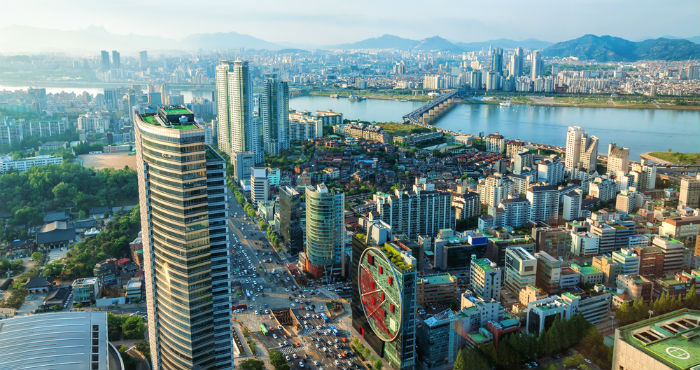    Por eso la explosión demográfica del mundo, la que hoy existe y la que va a continuar durante muchos decenios, requiere visiones más morales que económicas y respuestas más humanas que biológicas. Esas visiones sólo pueden venir de quienes poseen valores superiores para apreciar la vida, no de los "centros de salud" que, desde el ángulo exclusivo de la biología, sólo lo son de esterilidad.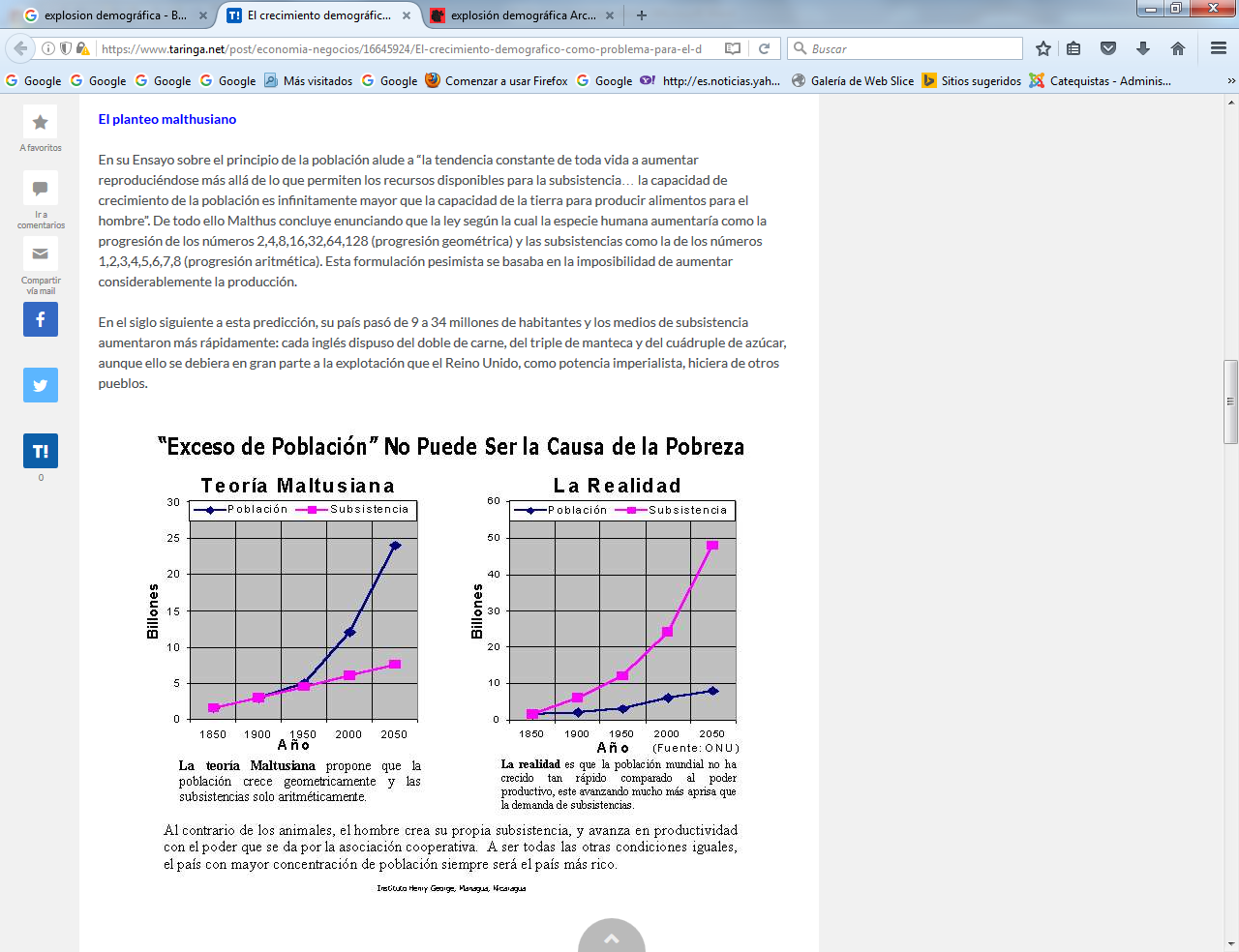 3º   El beneficio de los emigrantes para diversos países   No valen soluciones anónimas y cálculos estadísticos para descubrir todo lo que existe detrás de los hechos biológicos. Hay que llegar a cada persona que, como ser humano, posee el derecho sagrado de la paternidad posible. Ella y sólo ella puede y  debe elegir el modo y el grado en que ha de ejercerla.   En la lucha por la difusión de unas ideas y sentimientos conformes con esa visión natural, que lo es cristiana, es en donde se inscribe la acción de los educadores con sensibilidad cristiana, a cuya cabeza se hallan los miembros de los Institutos apostólicos. A ellos corresponde, con sus actitudes y actos de servicio, promover visiones evangélicas de la vida.   Todos deben sentirse desafiados en la empresa. Pues es fácil entender que la tarea no será propia de los burócratas de los Organismos internacionales, con sus grandes oficinas de análisis y con dispendios en las campañas de mentalización mundial. La verdadera labor orientadora de la humanidad la harán, como siempre, los grandes idealistas, los que trabajan sin intereses ni honorarios.   Y porque esos idealistas son muy importantes en el mundo de hoy, nunca han sido tan imprescindibles los Institutos y los organismos de educación cristiana como lo son hoy y lo van a seguir siendo en los años venideros. Precisamente en los períodos de tránsito cultural, y ante los grandes problemas del mundo, es cuando se precisan esos apoyos.  El futuro de la educación humana está en sus manos. No pueden abarcar todo el terreno posible, descomunal en lo cuantitativo. Pero pueden ser la levadura útil que fermente la masa, la luz que ilumina el camino, la sal que sazone la existencia.   Si no existieran esos organismos y esos Institutos, habría que inventarlos para proclamar algunas verdades elementales:   	  - Que, en medio de la superpoblación terrena, es posible la esperanza y se debe cultivar la confianza en el porvenir, sin miedos ni sobresaltos.	  - Que los hombres que nacen deben ser mirados como frutos de mayor amor en el mundo, no sólo del instinto reproductor; y hay que hallar respuestas a sus problemas por las vías del amor y no de la opresión.	  - Que el futuro de cada hombre depende de su infancia y juventud; y es preciso sembrar mucha ilusión en estas épocas de la vida para que todos encuentren una razón para vivir con alegríaC) Documento para reflexionar         Datos y consecuencias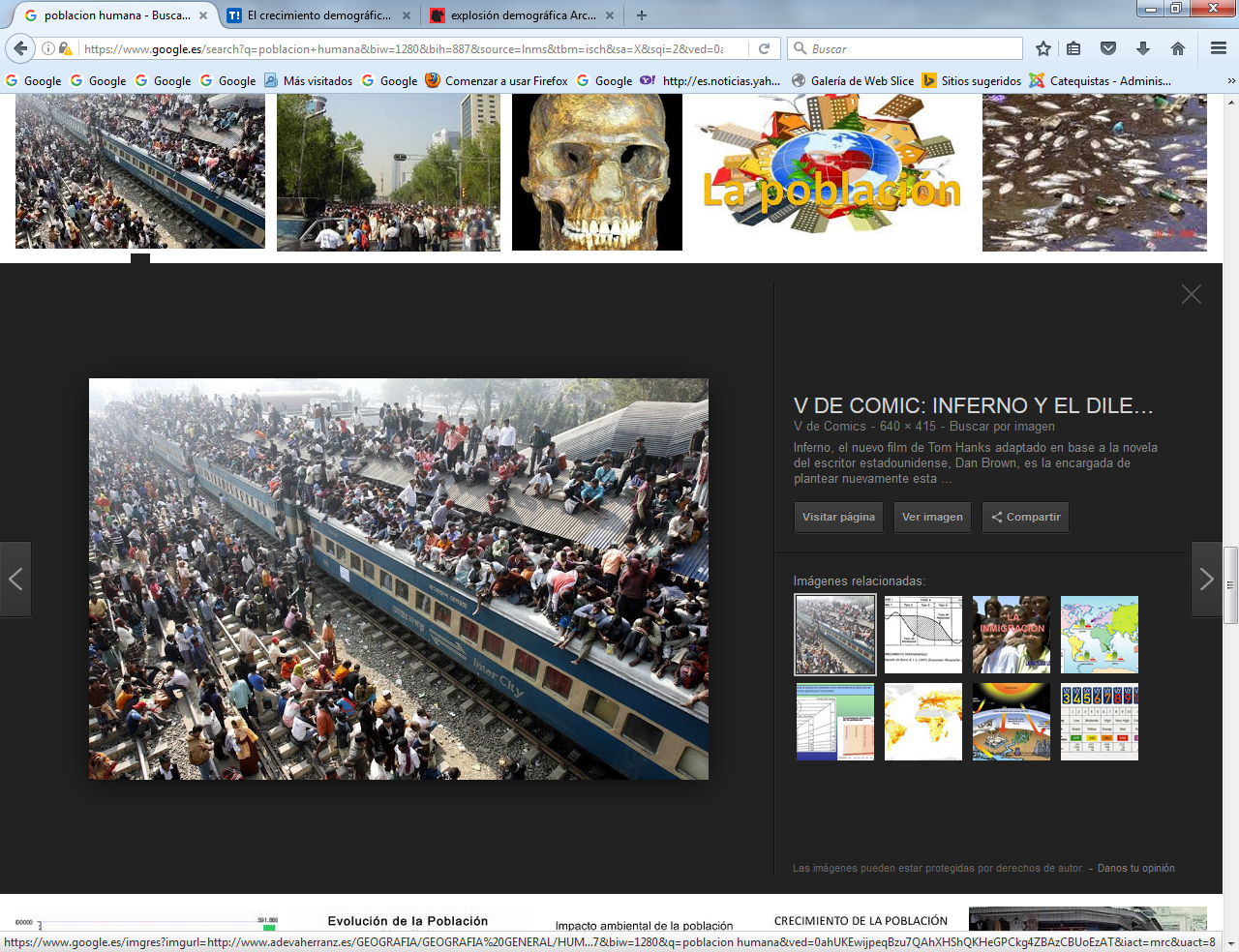      Los fenómenos poblacionales no se entienden sólo en sus causas o en los datos que ofrecen. Es más importante las consecuencia que se generan por el hecho de ser reales las estadísticas 1.  ¿Cuáles son las tales consecuencias?        Una lista de ellas puede ser las siguientes-  Surgen como necesidad las macrourbes o ciudades gigantescas que   -   Se convierte en necesidad esencial la emigración y la inmigración   -   Varían las fronteras heredadas de pasado o se fortifican con agresividad   -   Languidecen mucho miles de emigrantes que no lograr permisos de paso          o   derecho de ingreso para trabajos temporales o definitivos   -   Surgen legislaciones represivas como defensa inmisericorde para pobres   -   Se potencian mafias explotadoras dignas de ser perseguidas   -   Se generan corrientes neomaltusianas con claros indicios de ausencia ética   -   Se reclaman forma educativas justas que se atenga a los Derechos           humanos firmados por la Estado, pero olvidados o discutidos sin rubor.PANORAMA POBLACIONAL DEL MUNDO  Los datos numéricos son los que mejor hablan sobre el significado de la explosión poblacional. Hace dos siglos no hay especialproblema en el mundo. La mitad de la tierra estaba deshabitada. No había tantos habitantes en el planeta: 550 millones en 1600, 800 en 1700, 1000 al comenzar el XIX, 2000 al llegar el XX¿Y después?	Población venidera en el mundo (en millones)Fuente. División de Población de las Naciones Unidas. Cálculos sobre 1994-1998Los datos de 1999 confirmaron la tendencia: en 1998 eran 5.901.054.000 y el cálculo para el 2050 elevaba la cantidad a 8.909.095.000. Los 6.000.000 millones de pobladores se superaron el 12 de Octubre de 1999.	Indice de crecimiento poblacional previsibleFuente. División de Población de las naciones Unidas. Cálculos sobre 1994. Refrendo en 1998(Calculado en la previsión del quinquenio anterior al año indicado)Tasas de Población y crecimiento por bloques mundialesFuente. División de Población de las Naciones Unidas. Cálculos sobre 1998(Calculado con la estimación media del quinquenio anterior al año indicado)    La humanidad precisa buena "educación sexual y vital", más que planificación  demográfica y poblacional, de cara al siglo que se inicia. Esto es un axioma indiscutible. Es preciso prevenir los criterios y las líneas que se deben poner en juego. Esta misión corresponde a los educadores y no a los sociólogos.   Son más importantes los motivos y los ideales que los recursos materiales para entender y atender educativamente a esa masiva población que se avecina: los recursos van a venir con seguridad, por efecto de la revolución tecnológica; los criterios hay que discernirlos con sensatez, si se quiere evitar por igual la pura  "represión tecno-maltusiana" y la mitificada "explosión biológica del universo".Historia numérica de la explosión demográfica (en millones)Fuente. Elaboración sobre estimaciones de 1995. División de la Población. ONUConfirmados los datos en 1999 con una oscilación menor al 10%: se señala en 8.909 millones para el 20502) La educación de vida, urgencia de los próximos decenios   La masa juvenil que va a habitar el planeta tiene derecho a estilos pedagógicos dignos, desde los aspectos biológicos hasta los morales. Serán, sin duda, diferentes de los que alimentaron a las generaciones anteriores. Con ellos deberán ser y sentirse más libres, no atados a servidumbres que reemplacen las pasadas.	    De la "planificación biológica" se van a encargar los Estados, con mejor o peor fortuna. Es su deber hacer pacífica y justa la vida en paz en la ciudad planetaria que viene. Pero, en su regulación hay fronteras: corresponden a la libertad y a la dignidad de cada ciudadano.	    En la planificación meramente formal y material hay que introducir los "criterios éticos y religiosos". Esos ya no son competencia de los Estados, sino de las conciencias. Es en ellos donde más deben actuar, por misión, los educadores, sobre todo que tienen ideales superiores.	    Para saltar de las visiones meramente biológicas a las éticas, de las planificaciones estadísticas a las previsiones vitales, hay que acudir a los educadores con conciencia. Ellos proyectarán ópticas humanas en sus postulados. En ellas es en donde se van a situar las verdaderas energías del porvenir. En ese terreno es donde deben actuar los Institutos; y los más responsables de sus miembros se van a sentir invitados a actuar.   Los educadores cristianos harán ver y aceptar que, más allá del número, de las diferencias y circunstancias, se hallará siempre la dignidad del hombre  En la dignidad, en la libertad y en la racionalidad debe ser educado el hombre. En los años venideros se avanzará en esa sensibilidad, en parte como reacción a las crecientes presiones antipoblacionistas dominantes en muchos ámbitos internacionales y, en parte, como compensación a grupos vitalistas a ultranza, que se opondrán a una auténtica educación de la libertad humana, incluso querrán amortiguar  o reprimir  las tendencias reproductoras.   Los educadores deben abrir el mundo a una paternidad humanizada, es decir consciente, inteligente, responsable, amorosa y proyectiva, libre, creadora.   En la medida de lo posible, deben representar una alternativa a los movimientos materialistas que tanto inciden en estos terrenos poblacionales. Sólo quienes viven ideales superiores pueden educar conforme a ellos en este y en todos los terrenos. A los tales corresponde enseñar a los hombres a regular la natalidad conforme al amor inteligente, y no al temor a los nuevos seres humanos:  - Se comprometerán a mirar al hombre como el mayor don de la naturaleza.   - Se entregarán con ilusión a promover el amor generoso de unos a otros.    - Se formará la conciencia para ver la población con esperanza y afecto.     - Se impulsarán campañas de formación sincera en defensa de la vida.      - Se dará el verdadero sentido a la educación sexual y matrimonial.       - Se respetarán las diversas culturas y modos de entender la familia.        - Se vivirá con ilusión en el presente para confiar con paz en el futuro.         - Se valorarán las teorías egoístas con la objetividad que merecen               y se promoverán otras actitudes más positivas y morales.            - Se mirará la población humana como un motivo para vivir con alegría.   Pero será necesario fundamentar, divulgar y consolidar los argumentos, negativos y positivos, para que los hombres miren la población del planeta, no como amenaza, sino como beneficio colectivo.    Habrá que tener en cuenta las circunstancias y desigualdades en que se debaten los países y, sobre todo, las que se van a desarrollar en el porvenir inmediato. Y se pensará en el gran mundo de niños y jóvenes que requieren atenciones educativas, como personas y como cristianos. Por ellos merece la pena trabajar con entusiasmo, pues ellos son desafío de mejora y no maldición y sobrecarga.   Se debe promover el sentido de responsabilidad ante la belleza y grandeza de la vida. Los criterios deben ser también ofrecidos, divulgados, promovidos con sentido común, con vocación de futuro y con respeto a la conciencia de los hombres y a sus opciones libres, individuales y compartidas matrimonialmente.   Ni todos los sorprendentes recursos o técnicas sobre la manipulación genética y natalista, que hoy se pueden ya emplear y más aun entrever para un inmediato futuro, harán cambiar la correcta dirección de quienes entienden la reproducción humana como un factor de naturaleza matemática.   Aquí es donde habrán de entrar en juego de forma especial los Institutos y los movimientos educadores, con el fin de organizar la "educación poblacional" acomodada a los deseos de los hombres: a los de cada pareja humana libre que entiende la fecundidad como expresión de amor; a los de cada familia que valora su felicidad como algo relacionado con su libertad y su fecundidad; a los de cada lugar y cultura del mundo en donde aletea el porvenir en los nuevos seres que nacen.3. Criterios preferentes    Entre estos criterios educativos poblacionales, aludimos a algunos que los Institutos educadores deben aprender a promover en los años venideros:	1º) Tendrá que ser una educación para la esperanza	    no para la frustración, el temor o la autodefensa.    Por lo tanto se enseñará a mirar con serenidad las estadísticas presentes y pasadas y con sentido de equilibrio reflexivo las prospectivas. Sentar el principio de que el incremento humano es motivo de temor, de agresividad, de lucha contra la reproducción, conduce a una visión nefasta de la humanidad. Cierra la valoración de los aspectos mejores de la vida. Al margen de que es un atropello de las conciencias, genera actitudes destructivas cuyas consecuencias serán peligrosas.   Aunque sólo sea por motivos naturales, y no se asuman idealismos religiosos (los del hinduismo, los del budismo, los de islamismo, los del cristianismo) para sentir el gozo del incremento de la especie humana, algo dice a la naturaleza humana que en la fecundidad está el porvenir y en la esterilidad se halla la muerte. Esta base natural es plataforma suficiente para educar en la esperanza del futuro, asociada al desafío de la solución de los problemas.   Hay que educar con más optimismo:	   - Si hay más comensales habrá que preparar más alimentos, no despedir a los asistentes. Se debe repartir mejor entre todos lo que hay y se pueden ordenar los medios de producción con inteligencia y trabajo.	   - Si la población se centra en las ciudades y deja los campos, hay que formar al hombre para el respeto y la convivencia urbana, no poner murallas y alambradas que protejan sectores privilegiados.	   - Si la población mundial es joven, hay que educar para la alegría de la edad y no para encerrar a los bullangueros en reservas y asegurar la tranquilidad de la mayor parte a costa de restringir libertades.   En los próximos decenios es preciso asumir estas posturas educativas a fin de construir un mundo con amor a la vida, no con temor a la miseria.   Se esperan días de singular lucha, pues en pocos terrenos como en éste son más irremediables las confrontaciones y las agresiones. Si son o no necesarios los educadores con valores trascendentes y vitalistas en esta coyuntura, se desprende de los efectos que su pudieran seguir del triunfo del materialismo y del hedonismo antipoblacionista sobre las otras alternativas vitalistas.	   2º Educación para la fecundidad, no para la esterilidad,	      y para mirar a la familia como ideal y no como amenaza.   En pocos aspectos resulta hoy tan importante esta actitud educadora. Aunque la sociedad desarrollada mire con prevención las familias numerosas, y lo va a seguir haciendo en los años venideros, se precisa gran claridad de ideas y con frecuencia mucho valor moral, para orientar adecuadamente a las personas en relación a la natalidad, a la fecundidad, a la verdadera sexualidad, que es la que se abre a la vida y no la que se cierra en las sensaciones corporales como si ellas fueran el ingrediente supremo del amor.   Los educadores de los años venideros precisan una buena formación para asumir la grandeza del hogar, del matrimonio estable, de la riqueza afectiva y social de las parejas humanas, del encumbramiento de la paternidad y de la maternidad, de la fraternidad.   Si en los próximos decenios no se cultivan esos valores radicales del hombre, se desbordarán la agresividad y el egoísmo que se manifiestan en muchas actitudes antifamiliares propias de ambientes desarrollados en lo económico, pero infradotados en lo moral.   Y también aquí se deben mover en los años venideros cuantos quieren conseguir un mundo más armónico y justo, pero al mismo tiempo más natural y esperanzado.  La salud moral y social de las sociedades guarda íntima relación con sus actitudes ante la familia y ante la dignidad del hombre. Y en este terreno no bastan palabras o consejos. Son más fuertes los ejemplos de vida y las propias experiencias hogareñas.   Por eso resulta tan necesaria la buena educación familiar. Y es gratificante el que los "idealistas de la educación" ofrezcan ayuda a los padres y a los hijos, creen estructuras de orientación y animación del hogar, presenten auxilio en circunstancias difíciles, enseñan a todos mirar con seguridad los años venideros. 	  3º  Una educación para la austeridad y el valor moral,	      y no para sensaciones corporales y afectivas egoístas.   Importante es hoy esta disposición. Y más importante lo será en el porvenir, como forma de promover la convivencia y la austeridad, sin dejarse atrapar en las redes del salvaje consumo, de la irreflexiva sumisión a las demandas inmediatas, en los engañosos lenguajes de la propaganda comercial.   Un riesgo derivado de la población saturada, que se va a dar en múltiples ambientes, es sufrir por lo que no se tiene ante el fácil espectáculo del celuloide o de la imagen televisiva.   Los reclamos del consumo fácil, con más de compensación patológica que de satisfacción diversiva, suelen ser frecuente en las poblaciones indigentes, como en otros tiempos lo fueron los tóxicos, el alcohol o los espectáculos populares violentos.   La buena educación va a reclamar en los años venideros cierta capacidad de renuncia al confort, para poder transmitir bienes necesarios a los que carecen de ellos. Es preciso hacer de los hombres seres solidarios y no cerrados en sí mismos. Urge promover la correcta imagen de la justicia, de la paz, del amor, de la felicidad, en sus dimensiones más naturales, y no con los estereotipos corrompidos y deficitarios de los ambientes insanos del espectáculo comercial o de la propaganda insidiosa.   Desde la abundancia de lo superfluo es imposible lograr esa educación. Pero con actitudes humanas se pueden conseguir excelentes resultados en lo que a valores humanos se refiere y en cuanto a promoción de ideales solidarios.Hechos reales que impresionan   1º  Las megalópolis  El siglo XX comenzó con estas cantidades en un solo nucleo demográficxo  México, 26  Sao Paolo, 23  Tokio, 17,1  Calcuta, 16,2  Bombay, 16,0  El Cairo, 16,0  Nueva York, 15,5   Seúl, 13,5  Sanghai, 13, 5  Delhi, 13, 3  Buenos Aires, 13,2  Yakarta, 12,8  Bagdad, 12,8  Teherán, 12, 7  Karachi, 12,2  Estambul, 11,9  Los Angeles, 11,2  Dacca, 11,2  Manila, 11,1  Pekín, 10,3  Moscú, 10,1Y de algunas superciudades se preveía entoncesAlgunas de ellas en el mundo, de seguir el ritmo de crecimiento experimentado entre 1980 y el 2000, tendrían estos habitantes en los próximos 40 años.   Fuente. Elaboración sobre datos de la División de Población de la ONU. Estimaciones de 1998Estas 17 ciudades sumarían el 2040 unos 1.632,4 millones de habitantes, de los 8.600.960 que los informes auguran por entonces en una estimación media, es decir de alta probabilidad.   En este terreno deben tener un protagonismo grande quienes se dedican a orientar a los hombres para una vida feliz, de modo que hagan de los niños y jóvenes actuales, no tanto consumidores en potencia más fuertes, sino personas con mayores capacidades de libertad.   Y esta situación es previsiblemente creciente a medida que el número de las personas aumenta. En medio de los modos de vida que se avecinan: mayor cantidad de seres humanos, acumulación en grandes núcleos urbanos, actitudes defensivas de unos pueblos en relación a otros, necesidades crecientes de comercio, etc, se precisa educación más humana que técnica, preparación más moral que automática, disposiciones más convivenciales que competitivas. Proceso de la desruralización del mundoLos datos cualitativos son más expresivosLas Megalópolis como símbolo de cambio espectacular	  - En 1900 se calcula que el ideal de 90 de cada 100 habitantes era trabajar en el campo y pasar su vida en él, sólo visitando esporádicamente la ciudad. En el 2000 el 90% de los seres humanos vuelve sus ojos y deseos a las ciudades y sólo ocasionalmente visitaría el campo, en el que gusta trabajar sólo un 3% de los que tienen menos de 25 años.	  - Al comenzar el siglo XXI cada semana aumenta en un millón de personas la población de las grandes ciudades. En ellas, el 60% de sus habitantes desarrollan sistemas marginales de vida, trabajo y subsistencia.	  - En el año 2000, 78 ciudades superaban los 4 millones de habitantes y 18 de ellas superan los 10 millones. En ellas, una tercera parte de habitantes no han nacido en su suelo, sino que provienen de la desruralización por la mala política agrícola de los gobiernos neocapitalistas.	  - El 90 % de los habitantes sacudidos por esa convulsión pertenecen a países no desarrollados. En los desarrollados el proceso resulta más moderado y la población más extendida y estable. 	  - La mitad de la población urbana, a comienzos del siglo XXI, se halla en edad escolar (entre 5 y 21 años); la tercera parte no recibe asistencia hospitalaria normal en condiciones medias de seguridad social propia de países desarrollados. El 90 % de los actos delictivos proviene de la población marginal, siendo el 80% de los delincuentes del sexo masculino.	  - En el año 2000, la densidad de población era de 72 hb. por Km. cuadrado. En Europa, de 68; en Africa, de 21,4; en América, de 18; en Oceanía, de 3,1. Existen bolsas humanas, como la de Hong-kong, que llega a albergar 1.190 personas por Km. Y desiertos de Asia con 1 hb. cada 16 Kmts. En el hemisferio Norte se hallan 86 de cada 100 habitantes y en los países subdesarrollados habitan 75 de cada 100 personas. 	   Entre 1990 y el 2000, la tasa de fecundidad fue de 6,5 hijos por mujer fértil en Africa; de 4,4, en Suramérica; de 4,2, en Asia; de 2,7, en Australia; de 1,9 en Europa; de 1,9 en América del Norte. 2.  El pensamiento positivo ante la población   Pero esta actitud sería, además de egoísta, engañosa. Ellos, en su totalidad, han nacido urgidos por la necesidad de atender a grandes masas infantiles abandonadas, por la misión de ofrecer ideales a multitud de jóvenes descarriados, por el deseo de ofrecer a la sociedad razones para vivir en clave cristiana. Pues nunca como hoy, momento de explosión humana sin precedente similar en la Historia, su vigencia y sus perspectivas de futuro resultan más actuales, urgentes y acuciantes.   Y esto por dos motivos:	    1º. Porque nunca ha sido tanto el número de seres humanos en demanda de educación, a pesar de que en los tiempos recientes todos los Estados y la sociedad en general son conscientes de lo que significa para el porvenir la buena preparación de los ciudadanos.   Esa conciencia lleva a valorar la formación como la inversión social más rentable y la plataforma del progreso venidero. Más importante que ofrecer alimentos a estos contingentes crecientes de seres humanos resulta decisiva su alimentación moral, social, intelectual y espiritual.   ¿No serán todavía más importantes en el porvenir los Institutos y movimientos educadores que en el pasado? ¿Se puede esperar de ellos un servicio cualificado educativo similar al maravilloso trabajo que realizaron en otros tiempos?	     Hay razones para esperar una respuesta afirmativa, pues existen hombres idealistas y su influencia sigue siendo condicionante de la marcha de las sociedades y de los pueblos.	     Hay justificadas dudas, ante las dificultades institucionales que muchos Institutos o movimientos experimentan, de que se puedan dar cauces educadores en el mundo que viene similares a los del pasado.	     Y no dejan de surgir algunas posturas derrotistas al respeto, que consideran que, en la sociedad que se avecina, ya no valen las fórmulas antiguas. Se piensa que los movimientos o Institutos han perdido su razón de ser y lo mejor es dejarlos perecer en el río de la Historia.  Pero no cabe duda de que otros muchos movimientos, y mil nuevos grupos que nacerán de signo defensivo que nacerán, se prestarán a dar respuestas eficaces y creadoras a las nuevas demandas de la sociedad.    Para ellos hay que reservar las mejores simpatías.	    2º. Además existe una razón más fuerte, incluso, que la cuantitativa. Es la urgencia de ofrecer nuevas formas de educación adaptada a una población humana que aparece con rasgos y exigencias muy diferentes a los de otros tiempos y demanda atenciones muy peculiares.   El más fuerte de los interrogantes no está en el modo de atender a los nuevos grupos humanos. Esto se soluciona con una postura asistencial más hábil. Y está también en el modo de entender los nuevos modos de pensar de esos hombres de hoy que se preparan al mañana. Por eso se reclama una postura mejor y con más energía educadora.   En un contexto de nuevas formas de vida: tecnologías nuevas, ideologías cambiantes, axiologías comprometedoras, creencias más críticas, políticas internacionales y relaciones más abiertas, los hombres requieren un trato más selecto. Acertar a conseguirlo exige una postura creativa y dinámica.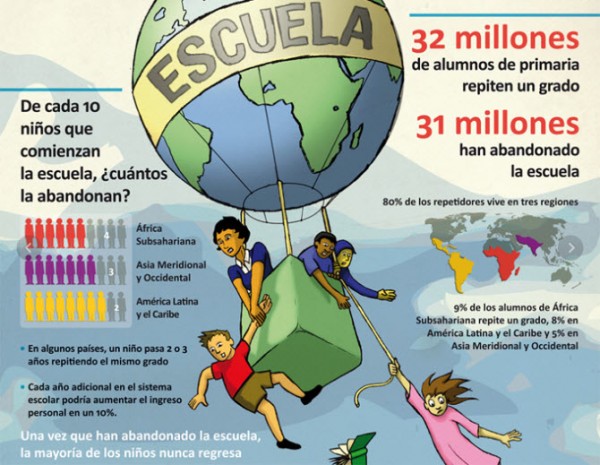 Por eso es urgente dar a los hombres lo que necesitan y disponer sus mentes y sus conciencias para vivir abiertos al porvenir:	   - darles educación, que es más que instrucción y escolarización;	   - ofrecerles sólida formación, que supone más que simples hábitos; 	   - asegurarles solidez de criterios, que valen más que mil consejos.   De esta forma, la vitalidad nueva que implica la explosión demográfica para el hombre en la tierra, hará más fácil la libertad. Superará con creces la simple preparación para luchar por la supervivencia.    Sólo de la corrección de los criterios educativos y de la influencia de los ideales más elevados y nobles va a depender la salud mental y la felicidad de esas poblaciones numerosas que llenarán el mundo en el siglo XXI.    Es la misión admirable e impresionante que tienen asignada los Institutos y que van a cumplir de forma probablemente diferenciada.   Unos los harán con valor generosos, otros los llevarán con actitud acomodaticia.	- Habrá algunos que se limiten a repetir los diseños del pasado 	      y se sentirán cada vez más alejados de los hombres nuevos	- Otros movimientos e Institutos harán lo posible por ayudar, colaborar	      y trabajar según sus posibilidades, sin capacidad para llegar a todo.	- Y los más beneficiosos serán los que ofrezcan modelos creativos, ágiles,  interpelantes y dinámicos al servicio libre de todos.   En todo caso, habrán de sentirse interpelados en los años inmediatos por los destinos de un mundo que no es el de hace cien años, sobre todo si tenemos en cuenta que en las primeras décadas del siglo XXI nacerán más hombres que en decenas de miles de años de vida del hombre inteligente sobre la tierra.   Esta consideración es para que los más responsables, los más comprometidos, en los Institutos que hoy existen y quieren sobrevivir, encaucen su reflexión por caminos acertados. Entonces serán fieles al mensaje de salvación humana y espiritual que deben seguir ofreciendo a la humanidad.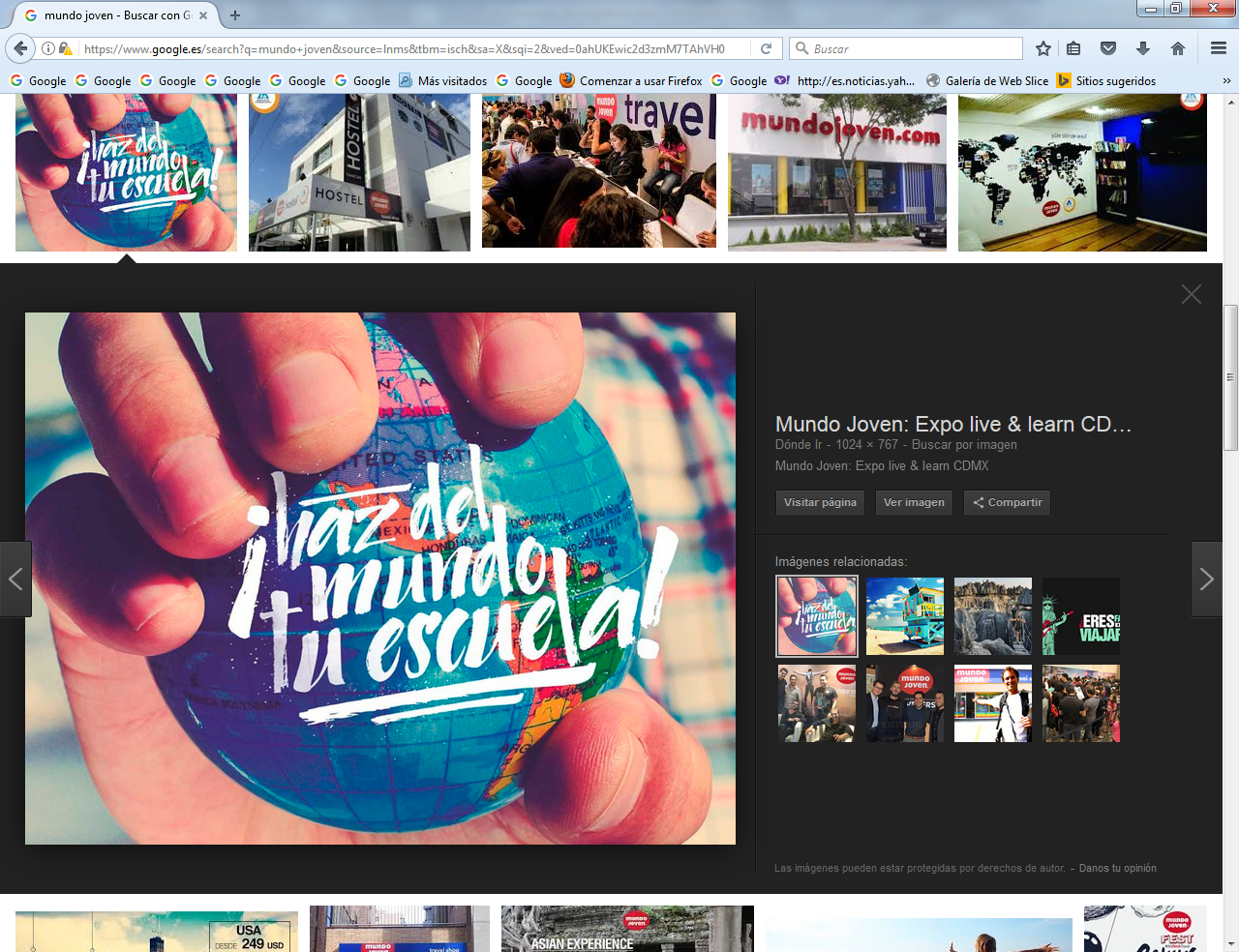 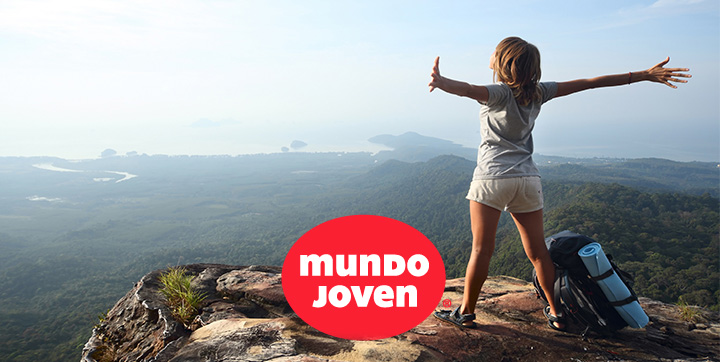    Pero, para revivir y revitalizar ese mensaje salvador de los que juzgan correctamente el hecho demográfico, y son capaces de entregarse con alegría al trabajo infatigable por los hombres, pueden formularse preguntas muy concretas, muy inmediatas y muy comprometedoras. Deben formularlas, pero sobre todo deben responderlas con hechos inteligentes.   A modo de ejemplo, pueden mirar al mundo de los hombres que inician su vida infantil en los comienzos del siglo XXI y hacer preguntas tan sencillas como éstas:   ¿Puede seguir los gobernantes de los pueblos  mirando preferentemente a los números como amenaza?  ¿Puede engendrar movimientos de control de natalidad para disminuir número por cualquier sistema que sea o deben más bien buscar caminos inteligentes para respetar la conciencia y la inteligencia de sus ciudadanos? Son mejores los pueblo con población envejecida y ricos  que los "pueblos jóvenes” con niveles inferiores de riquezas? ¿Pueden defender proyectos vitales si no creen en ellos? ¿Prefieren una Europa, una Norteamérica,  envejecidas o son mejores sociedades que luchan por las familias, por los jóvenes por la vida? ¿es más feliz Nueva York o París que Calcuta,  Lima o Nairobi?   De la respuesta valiente a estos interrogantes depende muchas veces la vitalidad de los países. Desde luego, si los gobernantes del pasado surgieran de nuevo sobre la tierra con sus ideas organizativas, no reconocerían sus ideales en los proyectos de mantenimiento que hoy han reemplazado en muchos ambientes los programas y proyectos de los países    Una última observación podemos hacer también en referencia a la tercera edad (de 65 a 95 años) que en muchos países, debido a la atención médica, a la alimentación adecuada y a los sistemas laborales más humanos en la actualidad se dan con el agrado ágil de los que aprovechan los años de la experiencia, de la autonomía y de la jubilación.  La población mundial, mayoritariamente joven, tendrá grandes islas de población anciana (Europa, América del Norte, algunos puntos de Asia).   La carencia de población laboral disparará la inmigración en esos lugares. Para continuar el trabajo y la productividad de los que pasan a esa situación social y personal. La esperanza de vida crece grandemente en las zonas viejas de Europa y Norteamérica: 74,6 años al final del XX y hasta 79,7 en las primeras décadas del XXI. Sigue baja en las otras regiones: 31,7 en Africa, 39,8 en Asia, 41,6 de Suramérica. En zonas más pobres los índices descienden por diversos factores.   La productividad y la convivencia se resienten por la desproporción poblacional, así como las relaciones humanas: aumenta la tensión generacional, se diferencian los modos productivos y de consumo, urge la reeducación de la tercera edad para los cambios.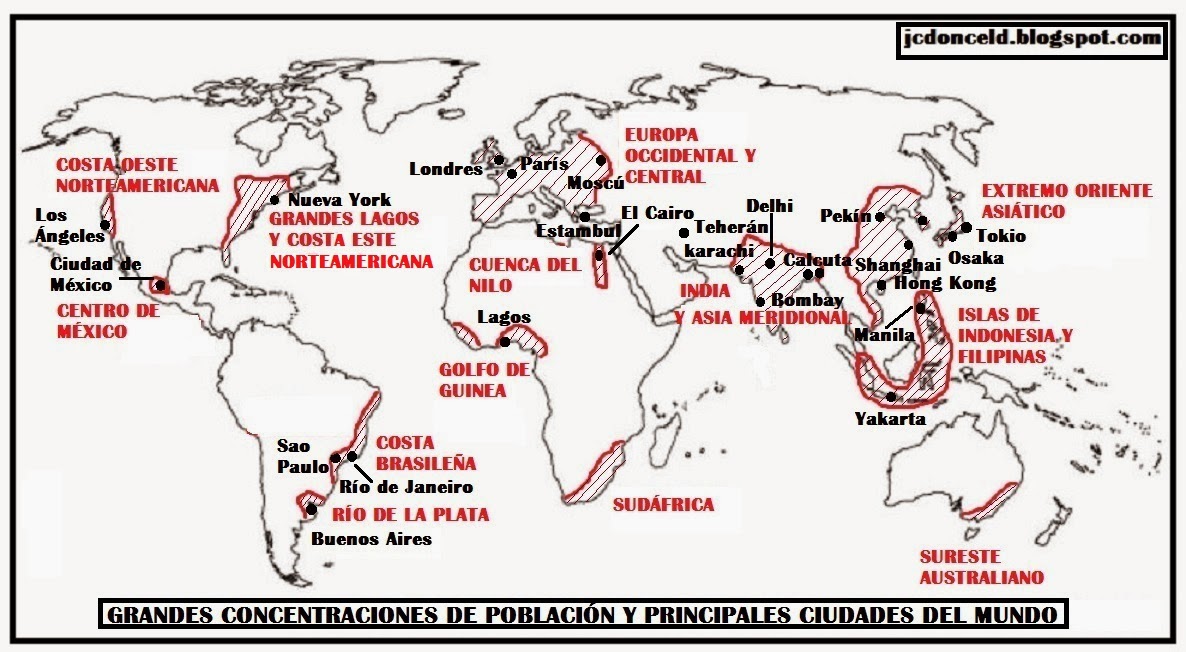     No deja de ser también factor que tiene que ver con la educación, o con la reeducación para el uso de los recursos que el progreso suele poner en sus manos, aunque es época en que se mira con cierto desdén todo lo que no ha pasado por ellas en los años juveniles o maduros.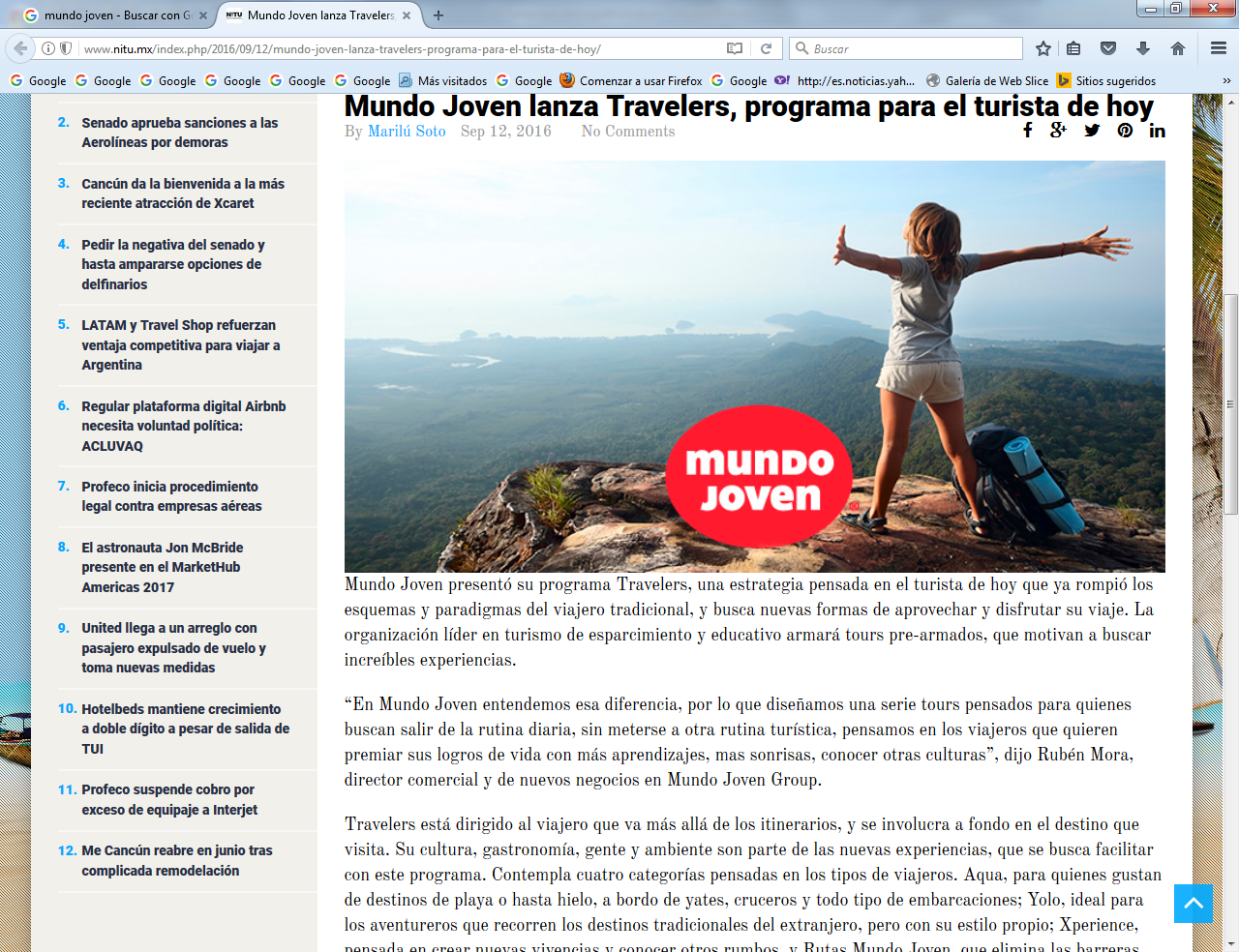 Hasta en la selva virgen hay caminos. Hay que buscarlos    Los datos del siguiente cuadro se prestan a variedad de reflexiones, también pedagógicas.Relación entre Población y Tercera edad (más de 60 años)      para los 50 años venideros (millones de habitantes y % de Tercera edad)Fuente. W. Lutz: IIASA (Austria). W. Sanderson. Depart. Univers. N. York.S. Scherbov. P.R.C. Groninga. Resumen Rev. Nature. Nº 387. Junio 1997.          (Entre paréntesis, hipótesis de población controlada y crecimiento salvaje)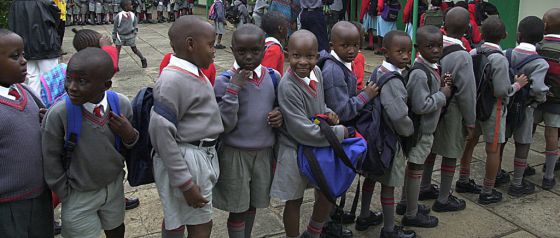 En resumen PADRES Y EDUCADORES podemos pensar y obrar1.  Podemos pensar que la explosión demográfica es una realidad que impresiona, pero no es una enfermedad que destroza nuestros modos de educación. El viejo maltusianismo erraba, ya que el mundo bien administrado puede alimentar a muchos millones más de los que hay. Lo importante es entender que los hombres son la mejor riqueza del planeta. Y la inteligencia tiene que hallar formas para redistribuir las riquezas. Ni siquiera el nuevo maltusianismo, el del siglo XX (Fundación Rockefeler, Club de Roma, Conferencia del Cairo sobre Población, tiene razón: buscan anular hombre, difundir el aborto, recomendar leyes o técnicas y prácticas represivas....   2. Con una buen planteamiento, el de la  paternidad responsable, podemos educar a nuestros hijos y  a nuestros alumnos con criterios justos y abiertos: resaltando nuestra responsabilidad de ciudadanos y nuestra solidaridad de cristianos. Hay que elevar los ideales: mirar las profesiones como servicios a los hombres, sentir la necesidad de compartir las riquezas con todos los hombres, acoger a los emigrantes o desplazados como seres humanos que necesitan ayuda, rechazar radical y frontalmente las actitudes racistas, segregacionistas, machistas, inhumanas e inmorales. 3. Descender a hechos concretos que los niños y los jóvenes puedan entender y en lo posible aceptar para colaborar: hacerles desde los primeros años muy humanos, generosos, austeros, compasivos, solidarios. ¡Qué gran error sería tener los adultos actitudes antihumanas e infundirlas a los niños y jóvenes: racismo, xefobia, integrismo, segregacionismo...  De adultos se recoge lo que de niños se siembra.4. Descubrir y condenar errores ambientales. Pensamientos clasistas. Y enseñar a cristianizar actitudes negativas  que se pueden encontrar en una sesión de televisión, en un juego que promueva la violencia, en una lectura que ignore la igualdad de los hombres y mujeres, de blancos y negros, de confesiones diferentes...  O  en una noticia de prensa en que trata de discriminación sexual, racial, religiosa.    Padres y educadores deben sembrar en sus niños y jóvenes testimonios de "humanismo" y de pensamiento adecuado a los valores humanos. No bastan palabras: hace falta testimonios que se vean y se queden en la memoria.  5. Importa muchos el asegurar experiencias que educan para la colaboración: campañas de alimentos en Navidad, celebración y aportación en el Domund, acogida en las aulas a niños de otras razas o creencias, alguna experiencia de solidaridad. En la infancia y en la juventud no bastan las palabras o los criterios teóricos, las opiniones generales, por buenos que sean los sentimientos. Importa ante todo los ejemplos y las acciones: lo que ven hacer en su entorno famiiar y escolar es lo que queda. Y lo que ellos puedan hacer y sentir, aunque sea cosa muy sencilla, es lo que forma.Capítulo 2  Hombre nuevo y mundo joven. Explosión demográfica. Efectos: macrourbes, natalidad enorme, migración, masa juvenil    Error del maltusianismo:  visión positiva, no represiva.    Pero no deja de ser una sorpresa que entre 2000 y  2016 han nacido mil millones de seres humanos, que hoy 2017 constituyen la infancia de 1 a 16 años. Si añadimos la reflexión de que entre 1986 y el 2000 habían nacido casi otros mil millones de habitantes del mundo, que son los jóvenes de hoy entre los 16 y 30 años, podemos apreciar la gran masa de educandos que puebla la tierra. ¿Y entonces qué hacemos?    Pero, con buena voluntad, para todo hay alguna solución. Los jóvenes constituyen el futuro de toda sociedad y son la garantía de toda actividad humana. La inversión realizada en su formación y salud es la más rentable que una familia, un país o cualquier grupo humano, pueden realizarAquí está el valor de una correcta conciencia de los hechos demográficos. Esa visión debe ser más moral que matemática, más alentadora que oprimente, encauzadora de ideales elevados, no manipuladora de estadísticas amenazantes. Aquí es donde deben intervenir conscientemente los padres y educadoresEl fundamento deseable de toda ética hogareña, en todos los momentos y lugares, es el amor humano y no el instinto reproductor. El amor es la fuente de la natalidad. Las variaciones y las ópticas de ese fundamento serán diferentes según las circunstancias de los grupos y de las personas.    En unos países es deseable más fecundidad y menos egoísmo; en otros es urgente más "paternidad responsable" y menos instintividad primaria.     Pero se suele entender sociológicamente por esta expresión la actitud y la decisión de generar los hijos que la inteligencia y la conciencia de los progenitores consideran convenientes. La responsabilidad supera lo que puede proceder del mero instinto sexual.  REGION // AÑO    1995    2000   2010   2020   2030  2.050   Europa    726    729    728    725    711    677   Norteamérica    292    306    331    357    375    388   Suramérica    482    523    603    676    742    838   Africa    728    831  1.069  1.347   1.642   2.140   Asia  3.457  3.735  4.263  4.744   5.156   5.741   Oceanía     28     30    34    39      42      46   TOTAL  5.716  6.158  7.032  7.887   8.670   9.833 REGION/AÑO    1995    2000   2010   2020   2030  2.050  Europa   0,15   0,08  -0,03 - 0,11 - 0,18 - 0,26  Norteamérica   1,64   1,55   1,26   0,99   0,78   0,40  Suramérica   2,81   2,66   2,47   2,26   1,87   1,14  Africa   1,84   1,67   1,34   1,07   0,89   0,47  Asia   1,05   0,90   0,78   0,73   0,33   0,15  Oceanía   1,54   1,42   1,24   1,11   0,61   0,35  TOTAL   1,57   1,49   1,29   1,09   0,89   0,51 Zona/ año  1995  2000   2010    2020   2030   2050 Desarrollados 1,40  0,32  0,21   0,13  - 0,04  - 0,13 Medio desarroll. 0,88  1,78  1,52   1,27   1,05   0,60 Subdesarroll. 2,82  2,74  2,40   2,14   1,81   1,07  Zona/año 1800  1850  1900  1950  2000  2025 2050  Europa 187 = 20,5% 266 = 22,6%  401 =  25,6% 669 = 20,3% 729 = 11,8% 718 =  8,6%677 = 6,9%  Norteamérica   6 = 0,6 %  25 =  2,1%   81 =   5,1% 284 =  8,6% 306 =  8,6% 369 =  5,9%388 = 3,9%  Suramérica  19 =  2,1%  23 =  1,9%   63 =   4,1% 154 =  4,7% 523 =  8,5% 709 =  8,6% 838= 8,4%  Africa 100 = 11,0% 100 =  8,5%  120 =   7,7% 305 =  9,2% 831 = 13,5%1495 = 18,1%2140=21,7%  Asia 575 = 63,2% 760 = 64,6%  900 =  57,3%1875 = 56,6%3735 = 60,6%4959 = 57,7%5741=58,4%  Oceanía   2 =  0,2%   2 =  0,2%    6 =   0,3%  16 =  0,4%  30 =  0,4%  41 =  0,4% 46 = 0,5% Total de habit.   909 1.176  1.571 3.303 6.158 8.294 9.833    Ciudad /año   1950    1980    2000    2020    2040 En América    México    Lima    Buenos Aires    Nueva York    Sao Paolo En Asia     Tokio     Sanghai    Seúl    Calcuta    Yakarta En Africa    Kinshasa    Lagos    El Cairo    Dacca En Europa    París    Milán    Moscú    2,9    0,6    4,5   12,2    4,5    5,8    5,8    1,4    4,4    1,8    0,7    0,8    3,2    1,0    5,4    3,6    4,6   13,8    6.2   10,4   17,3   12,8   12,3   19,2    8,4    8,5    7,2    3,0    2,1    6,9    3,5    8,7    6,3    8,2    31,8    22,0    14,0    22,3    24,2    18,8    26,3    18,7    19,4    11,0    10,9     9,4    11,1    11,2     8,7     8,5    10,8    73,2    78,1    18,1    28,7    45,7    28,7    36,1    41,6    44,2    16,8    38,3    42,1    17,8    35,8     8,7    11,4    14,2   168.4   277,2    23,4    36,9    84,5    43,8    49,5    92,5   100,7    25,6   134,2   188,5    28,5   114,4     8,7    15,2    18,6 Zona / año   1900   1950   1990    2020 Rural, campesina   88,4 %   71,1 %   52,9 %   27,7 % Urbana   12,0 %   21,4 %   28,3 %   37,1 % Superurb + 1 de mill.    1,6 %    7,5 %   18,8 %  35,4 % Poblac. estimada1.600 mill.2.500 mill. 5.300 mill.8.100 mill.Los organismos y a los movimientos de educación cristiana. Se pueden preguntar por su función en una cuestión en la que no tienen arte ni parte. Y corren el riesgo de refugiarse en sus tareas rutinarias, creyendo cumplir su labor eclesial con el mero de hecho de trabajar por los demás Zona del mundo     /salto 1995 a 2050 Poblac.  1995 poblac.       2050 mundo  (umbral- /+)   % 1995   %     3ª edad  2050  (mí-máxim) Africa   Norte   Subsahariana  162  558  439       (309-583) 1605     (1085-2316)  5,9  4,7  13,3     (9,4-19,2)   9,2     (6,9-12,8) Asia Este   Central   Continental   Pacíf.Oceanía 1362  447  147 1865     (1351-2574)  796      (579-1047) 1456       (107-182)  9,2  6,8 19,4  24,9    (17,8-34,1)  19,4    (14,4-26,5)  39,5    (31,5-48,7) Asia Oeste   Central   Este y medio   Sur   54  151 1240  137        (88-206)  515       (380-692) 2368     (1833-2970)  7,8  5,4  6,7  15,4    (10,2-24,0)  12,5     (9,1-17,3)  12,6     13,4-20,8) Europa   Este   ExURSS   Occidente  122  238  447  110        (86-141)  188       (144-241)  471       (370-584) 16,7 16,9 18,6  34,0    (26,7-43,4)  34,1    (26,3-44,5)  35,0    (27,5-43,9) América   Latina   Norte  477  297  925      (707-1177)  403       (303-534)  7,6 16,4  20.4    (15,8-26,4)  30,2    (24,0-38,6)  Totales 5.70211.278 (7.352-3.247)  7,8  7,3      (6,8-13.4)